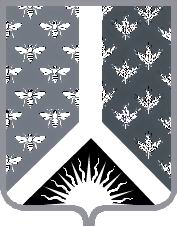 Кемеровская областьНовокузнецкий муниципальный районАдминистрация Новокузнецкого муниципального  районаПОСТАНОВЛЕНИЕот  _______________ № _____г. Новокузнецк Об  утверждении муниципальной программы «Социальная поддержка  населения  Новокузнецкого  муниципального  района» На основании статьи 179 Бюджетного кодекса Российской Федерации, постановления администрации Новокузнецкого муниципального района от 06.11.2015 № 196 «Об утверждении Порядка разработки, утверждения и реализации муниципальных программ МО «Новокузнецкий муниципальный район», руководствуясь статьей 40 Устава  муниципального образования «Новокузнецкий муниципальный район»:Утвердить муниципальную программу «Социальная поддержка  населения  Новокузнецкого  муниципального  района» согласно приложению к настоящему постановлению.Финансовому управлению по Новокузнецкому району руководствоваться настоящим постановлением при составлении бюджета Новокузнецкого  муниципального  района на 2020 год и плановый период 2021 и 2022 годов.Признать утратившим силу постановление администрации Новокузнецкого муниципального района от 11.10.2018 № 168 «Об утверждении муниципальной программы «Социальная поддержка населения  Новокузнецкого  муниципального  района».Опубликовать настоящее постановление в Новокузнецкой районной газете «Сельские вести» и разместить на официальном сайте муниципального образования «Новокузнецкий муниципальный район» www.admnkr.ru в информационно-телекоммуникационной сети «Интернет». Настоящее постановление вступает в силу с 01.01.2020, но не ранее даты его  официального  опубликования.              Контроль за исполнением настоящего постановления оставляю за собой.Глава Новокузнецкого муниципального  района                                                       А.В. Шарнин Приложениек постановлению администрации Новокузнецкого муниципального районаот _________ № _____Паспорт  муниципальной  программы «Социальная поддержка населения Новокузнецкого муниципального района»Раздел 1.  Характеристика текущего состояния в Новокузнецком муниципальном районе сферы деятельности, для решения задач которой разработана муниципальная программа, с указанием основных показателей и формулировкой основных проблем.В условиях сложного социально-экономического положения в стране,  ограниченных финансовых ресурсов, эффективность решения социальных  проблем на уровне местного самоуправления приобретает все большую актуальность. Несмотря на то, что государством заложена определенная нормативно-правовая база по организации социальной помощи наиболее нуждающимся гражданам, капитализация экономики и общества  привели к обострению многих социальных вопросов. Специфика ситуации заключается в том, что в числе бедных находятся  не только традиционно малоимущие слои населения (многодетные и неполные семьи, инвалиды, одинокие пенсионеры), но и группы  активного населения, которые при соответствующих социально-экономических условиях способны самостоятельно обеспечить необходимый уровень  благосостояния.Проведенный социологический анализ показал, что уровень жизни у сельского населения граждан значительно ниже, чем в среднем у населения, а многочисленные проблемы решаются не достаточно эффективно. Это определяет необходимость совершенствовать систему их социальной защиты. Основным источником дохода граждан пожилого возраста остается пенсия. На территории Новокузнецкого муниципального района из числа граждан пожилого возраста около 1500 человек   получают пенсию в размере   прожиточного минимума.  В целях усиления государственной поддержки и социальной защиты граждан старшего поколения разработана подпрограмма «Социальная  поддержка граждан старшего поколения и инвалидов». В  Новокузнецком  муниципальном районе проживают:инвалиды и участники Великой Отечественной войны (далее - инвалиды и  участники ВОВ)  - 2 человека;лица, награжденные знаком «Жителю блокадного Ленинграда» (далее – блокадники) – 2 человека;бывшие несовершеннолетние узники концлагерей, гетто, других мест принудительного содержания, созданных фашистами и их союзниками в период второй мировой войны (далее – узники) – 2 человека;члены семей погибших инвалидов и участников ВОВ – 51  человек;труженики тыла – 156 человек;лица, признанные реабилитированными либо пострадавшими от политических репрессий (далее – реабилитированные) – 336 человек;семьи погибших шахтеров–13 семей (вдовы, матери);участники ликвидации на Чернобыльской атомной электростанции (далее - Чернобыльской АЭС)    -  19 человек;инвалиды – 2404 человека;ветераны труда – 3593 человека.Одной из особенностей современной демографической ситуации в России является высокая численность граждан пожилого возраста (женщины в возрасте 55 лет и старше, мужчины 60 лет и старше).   Прогнозируется динамическое увеличение доли граждан пожилого возраста во всем мире, в том числе в составе населения Российской Федерации и в Новокузнецком муниципальном районе.	В Новокузнецком муниципальном районе является актуальной проблема «старения населения». Согласно демографическим прогнозам к 2025 году каждый пятый  россиянин будет в возрасте  старше 65 лет. В настоящее время в Новокузнецком муниципальном районе проживают более 16000 получателей пенсий, из них  более 88 процентов - граждане пожилого возраста и инвалиды. Среди этой категории населения – граждане, частично или полностью утратившие способность к самообслуживанию, нуждающиеся в социальном обслуживании на дому. В силу возрастных особенностей и состояния здоровья представители старшего поколения постоянно нуждаются в социальной поддержке, адресной помощи, социальной адаптации, реабилитационных мероприятиях для возобновления способности к самообслуживанию после тяжелых заболеваний.  В целях усиления социальной поддержки и социальной защиты детей, материнства и детства,  разработана подпрограмма  «Социальная поддержка детей».  Возникающие психологические и физические нагрузки оказывают  неблагоприятное воздействие на здоровье женщин и детей, на состояние семьи. Быстрыми темпами растет число инвалидов.	Вследствие занятости родителей решением экономических и бытовых проблем, либо вследствие алкогольной или наркотической зависимости, все большее количество детей остаются безнадзорными, особенно в каникулярное время. Многодетные семьи, несмотря на меры социальной поддержки за счет средств федерального и областного бюджетов, продолжают оставаться за чертой бедности. Численность сельского населения, а также  количество граждан трудоспособного возраста и детей, проживающих в сельской местности, неуклонно уменьшается, проблема демографического роста  является в настоящее время государственной проблемой.В Новокузнецком муниципальном районе требуют социальной поддержки:1)    малоимущие многодетные семьи – 428 семей;  2)    дети-инвалиды – 184 человека;3)   дети  военнослужащих  – 4 человека;4)   многодетные семьи – 708 семья;5)   дети, пользующиеся правом бесплатного получения лекарства – 480 человек. Подпрограмма «Социальная поддержка военнослужащих и членов их семей» предусматривает мероприятия, направленные на улучшение социальной защищенности ветеранов и инвалидов боевых действий (далее – ветеранов и инвалидов БД), лиц, пострадавших при исполнении обязанностей военной службы (служебных обязанностей), а также граждан, уволенных с военной службы, и их семей. В связи с реформированием Вооруженных Сил Российской Федерации, повлекшим их значительное сокращение, вооруженным конфликтом в Чеченской республике   и проведением  контр - террористической операции на территории Северо - Кавказcкого региона, одной из особенностей демографической ситуации в России является значительное увеличение численности граждан, уволенных с военной службы, в том числе ветеранов  и инвалидов БД, лиц, пострадавших при исполнении обязанностей военной службы (служебных обязанностей).	В комитете по социальной политике администрации Новокузнецкого муниципального  района, после увольнения с военной службы, на учете состоит 290 человек. Ветераны и инвалиды БД, лица, пострадавшие при исполнении обязанностей военной службы (служебных обязанностей), относятся к группе риска. Вызывает тревогу уровень и качество их жизни. Основными проблемами данной категории граждан является отсутствие жилья, ослабленное здоровье, конфликты в семье и обществе, трудности в получении профессиональной подготовки, переподготовки и трудоустройстве. В различных сферах жизнедеятельности данной категории граждан необходима гарантированная помощь.В социальной защите Новокузнецкого муниципального района состоят на учете:	ветераны БД – 296 человек; родители погибших военнослужащих -  13 человек;вдовы военнослужащих – 6 человек;инвалиды БД – 2 человека;граждане, получающие ежемесячную денежную компенсацию в соответствии с постановлением Правительства Российской Федерации от 22.02.2012 № 142  «О финансовом обеспечении и об осуществлении выплаты ежемесячной денежной компенсации, установленной частями 9, 10 и 13 статьи 3 Федерального закона «О денежном довольствии военнослужащих и предоставлении им отдельных выплат» - 23 человека;граждане, получающие ежемесячную денежную компенсацию в соответствии с постановлением Правительства Российской Федерации от 02.08.2005 № 475                            «О предоставлении членам семей погибших (умерших) военнослужащих и сотрудников некоторых федеральных органов исполнительной власти компенсационных выплат в связи с расходами по оплате жилых помещений, коммунальных и других видов услуг» - 6 человек.В целях усиления государственной поддержки и социальной защиты малоимущих граждан, а также граждан и семей, попавших в трудную жизненную ситуацию, разработана подпрограмма  «Социальная  поддержка малоимущих граждан и работников бюджетной сферы Новокузнецкого муниципального района».Трудная жизненная ситуация - ситуация, объективно нарушающая жизнедеятельность гражданина (инвалидность, неспособность к самообслуживанию в связи с преклонным возрастом, болезнью, длительная болезнь, сиротство, безнадзорность, малообеспеченность, безработица, отсутствие определенного места жительства, конфликты и жестокое обращение в семье, полное или частичное уничтожение жилья и другого имущества в результате пожара или иного негативного воздействия природного или техногенного характера, хищение имущества, подтвержденные соответствующими документами, обусловившие отсутствие средств к существованию и тому подобное), которую он не может преодолеть самостоятельно.Изношенность жилья, особенно в частном секторе, отсутствие средств на проведение ремонта, на вывоз угля являются основными  причинами обращения граждан  в администрацию  Новокузнецкого муниципального  района об  оказании  материальной помощи.Ежегодно в органы социальной защиты населения обращаются от 1500 до 3000 человек с заявлениями о разовой мере социальной помощи: продуктовым или овощным набором, углем, за оказанием материальной помощи на доставку угля, приобретение дров, на восстановление утраченных документов, ремонт электропроводки или печей.Подпрограмма «Социальные гарантии лицам, замещавшим муниципальные и выборные должности» направлена на повышение статуса сотрудников муниципальной службы, стимулирование профессионального роста и повышение качества и эффективности работы, а также обеспечение достойного пенсионного обеспечения заслуженных граждан Новокузнецкого муниципального района и пенсионеров муниципальной службы.Подпрограмма «Реализация мер социальной поддержки отдельных категорий граждан». В целом в Кемеровской области в полном объеме обеспечена реализация мер социальной поддержки, установленных федеральным законодательством, и  действует широкий спектр региональных мер социальной поддержки, направленных на повышение жизненного уровня как социально незащищенных категорий граждан, так и  наиболее заслуженных жителей региона.	Право на получение социальной поддержки на основании действующего законодательства имеют более 1/3 жителей Новокузнецкого муниципального района.	Федеральным льготникам (участники и инвалиды ВОВ, участники локальных войн, жители блокадного Ленинграда, бывшие малолетние узники фашистских лагерей, инвалиды, граждане, подвергшиеся радиационному воздействию) за счет средств областного бюджета установлено право бесплатного проезда в общественном транспорте и другие льготы.Региональные льготники – это ветераны труда, труженики тыла, реабилитированные. Данной категории граждан меры социальной поддержки предоставляются по выбору в денежном выражении  или натуральной форме.  Предоставляется бесплатный и льготный проезд   ветеранам труда, труженикам тыла, реабилитированным лицам,  детям из многодетных семей. Более 1500 жителей Новокузнецкого муниципального района  являются получателями кузбасской пенсии.    Широкий спектр мер социальной поддержки предоставляется семьям с детьми: ежемесячное пособие на ребенка,    ежемесячная денежная  выплата на хлеб, ежемесячное пособие на ребенка военнослужащего, проходящего военную службу по призыву. Многодетные семьи получают льготы по оплате коммунальных услуг, детям  из многодетных семей, помимо бесплатного проезда в общественном транспорте, предоставляется бесплатное питание в школах.  Установлена дополнительная мера социальной поддержки  семей, имеющих детей, в виде предоставления областного материнского  (семейного) капитала в размере 130000  рублей. Размер материнского капитала ежегодно  индексируется. С 01.01.2013 в соответствии с Указом Президента Российской Федерации от 07.05.2012 № 606 «О мерах по реализации демографической политики Российской Федерации»  в Кемеровской  области   принят  Закон  Кемеровской  области  от 09.07.2012  № 73-ОЗ «О ежемесячной денежной выплате отдельным категориям семей в случае рождения (усыновления (удочерения) третьего ребенка или последующих детей». Указанным нормативным правовым актом ежемесячная денежная выплата установлена нуждающимся в поддержке семьям со среднедушевым доходом семьи, не превышающим величину прожиточного минимума в расчете на душу населения, при рождении (усыновления (удочерения) после 31.12.2012 третьего ребенка или последующих детей и до достижения ребенком возраста 3 лет -  в размере величины  прожиточного минимума для детей, установленного в Кемеровской области.  В настоящее время  организуется работа по введению новой формы государственной социальной помощи в виде денежной выплаты на основании социального контракта. Данная форма государственной социальной помощи направлена на повышение стимулирования активных действий граждан по преодолению трудной жизненной ситуации, в которую они попали.В целях повышения эффективности предоставления социальной поддержки  продолжается работа по переводу натуральных льгот регионального уровня на денежные выплаты. Подпрограмма «Развитие социального обслуживания населения»  направлена на  повышение эффективности и качества услуг в сфере социального обслуживания путем  решения такой проблемы, как   низкая заработная плата в отрасли и как следствие, недостаток кадров. На территории Новокузнецкого муниципального района работают 2 учреждения социального обслуживания:  муниципальное казенное учреждение «Комплексный центр социального обслуживания населения» муниципального образования «Новокузнецкий муниципальный район» (далее - МКУ КЦСОН)  и муниципальное казенное учреждение «Центр социальной помощи семье и детям «Виктория» муниципального образования «Новокузнецкий муниципальный район» (далее – МКУ ЦСПСИД «Виктория»). В последние годы Коллегией Администрации Кемеровской области принят ряд мер по повышению заработной платы работников учреждений социального обслуживания населения.  С 01.06.2011 года внедрена новая отраслевая система оплаты труда, в каждом учреждении  разработаны критерии результативности работы учреждений и их структурных подразделений для установления стимулирующих выплат по критериям оценки. Кроме того всем работникам муниципальных учреждений социального обслуживания населения установлена гарантированная выплата стимулирующего характера в размере 30 процентов должностного оклада. Специалистам, работающим на селе, оклады увеличиваются на 25 процентов.В соответствии с указом  Президента  Российской  Федерации   от 07.05.2012  № 597 «О мероприятиях по реализации государственной социальной политики» уровень средней заработной платы социальных работников достигает уровня 100 процентов средней заработной платы в Кемеровской области.Работникам муниципальных учреждений социального обслуживания населения, молодым специалистам, окончившим профессиональные образовательные организации или образовательные организации высшего образования по специальности «Социальная работа», предоставляются меры социальной поддержки в виде выплат единовременных и ежемесячных пособий.В рамках исполнения указа Президента Российской Федерации от 09.05.2017 № 203 «О стратегии развития информационного общества в Российской Федерации на 2017 – 2030 годы» автомобили учреждений социального обслуживания МКУ КЦСОН и МКУ ЦСПСИД «Виктория» оборудованы системой ГЛОНАСС. Кроме того во всех учреждениях социальной поддержки и социального обслуживания имеются свои сайты, а обеспечение информационной безопасности осуществляется на основе отечественных разработок.	Подпрограмма «Повышение эффективности управления системой социальной поддержки и социального обслуживания». В целях повышения эффективности государственного управления, предоставления качественных государственных и муниципальных услуг населению, обеспечения права граждан на объективную информацию Правительством Российской Федерации поставлена задача более активного внедрения в деятельность исполнительных органов власти современных информационных технологий, повышения качества оказания государственных и муниципальных услуг населению и юридическим лицам. Существующая система предоставления государственных и муниципальных услуг гражданам и организациям справедливо характеризуется со стороны гражданского общества как территориально разобщенная, непрозрачная, затянутая по срокам и сложная по процедурам, накладывающая основное бремя по сбору, согласованию и представлению документов на заявителя.При этом основные массовые, общественно значимые услуги, как правило, носят межведомственный и межуровневый характер. В связи с этим целесообразно проводить мероприятия, направленные на оптимизацию работы всех ведомств, участвующих в предоставлении государственных и муниципальных услуг.Оптимизация процесса предоставления государственных и муниципальных услуг в социальной сфере осуществляется за счет:оптимизации межведомственного взаимодействия, сокращения времени межведомственного документооборота, в том числе за счет внедрения информационных систем, обеспечивающих электронный обмен документами, сведениями, информацией;расширения перечня государственных и муниципальных услуг, предоставляемых в электронной форме. Эффективность работы органов местного самоуправления напрямую зависит от уровня профессиональной подготовленности муниципальных служащих. Подготовка кадров для органов местного самоуправления является одним из инструментов повышения эффективности муниципального управления.При реализации подпрограммы  предусмотрены мероприятия по укреплению кадрового потенциала за счет дополнительного профессионального обучения, повышению уровня  средней заработной платы работников социальной сферы,  оптимизация управления в сфере социальной защиты и социального обеспечения населения. Раздел 2.  Описание целей и задач муниципальной программы. Основной целью реализации программы является повышение эффективности системы социальной поддержки и социального обслуживания населения в Новокузнецком муниципальном районе. Повышение эффективности системы социальной поддержки и социального обслуживания населения обусловлено необходимостью достижения следующих целей:усиление социальной поддержки отдельных категорий граждан, нуждающихся в особом участии государства и общества;повышение статуса сотрудников муниципальной службы, стимулирование профессионального роста и повышение качества и эффективности работы, а также обеспечение достойного пенсионного обеспечения пенсионеров муниципальной службы;повышение уровня жизни граждан - получателей мер социальной поддержки, улучшение условий деятельности организаций, развитие экономического потенциала Новокузнецкого муниципального района на основе использования информационных и телекоммуникационных технологий;повышение уровня, качества и безопасности социального обслуживания населения;эффективное управление системой социальной поддержки;поддержка  и  стимулирование жизненной  активности отдельных категорий граждан Новокузнецкого муниципального района.В рамках  достижения указанных целей определено выполнение следующих основных  задач:обеспечение улучшения материального положения отдельных категорий граждан; обеспечение эффективного управления системой социальной поддержки;реализация действующих мер адресной социальной поддержки населения в Кемеровской области и в Новокузнецком муниципальном районе;обеспечение реализации основных направлений развития учреждений социального обслуживания, повышение качества и доступности социальных услуг, укрепление материальной базы учреждений системы социального обслуживания населения, социальная поддержка работников учреждений социального обслуживания;обеспечение выполнения уполномоченными органами местного самоуправления полномочий по реализации единой государственной социальной политики в сфере социальной поддержки и социального обслуживания населения;обеспечение за счет использования информационно-телекоммуникационных технологий реализации в электронной форме полномочий муниципального образования «Новокузнецкий муниципальный район», в том числе полномочий по предоставлению гражданам и организациям государственных,  муниципальных и иных социально значимых услуг, а также повышение качества муниципального управления и оперативности взаимодействия органов социальной защиты, граждан и организаций;обеспечение информационной безопасности на основе отечественных разработок при передаче, обработке и хранении данных;внедрение спутниковых навигационных технологий с использованием глобальной навигационной спутниковой системы ГЛОНАСС (далее - система ГЛОНАСС) и других результатов космической деятельности в транспортной сфере Новокузнецкого муниципального района;обеспечение эффективной деятельности учреждений социальной политики и подведомственных учреждений в сфере информатизации и развития информационного общества;стимулирование гражданской активности, патриотизма, информированности населения о важных для России событиях истории.Раздел 3.  Перечень подпрограмм муниципальной программы с кратким описанием подпрограмм, основных мероприятий и мероприятий муниципальной программы.Раздел 4.  Ресурсное обеспечение реализации муниципальной программы «Социальная поддержка населения Новокузнецкого муниципального района».Раздел 5. Сведения о планируемых значениях целевых показателей (индикаторов) муниципальной программы (по годам реализации муниципальной программы).Раздел 6.  Методика оценки  эффективности муниципальной программы.Оценка эффективности муниципальной программы проводится в соответствии с постановлением администрации Новокузнецкого муниципального района от 19.01.2015 № 03 «Об утверждении методики оценки эффективности реализации муниципальных программ в МО «Новокузнецкий муниципальный район». Эффективность реализации мероприятий программы  определяется повышением качества жизни населения Новокузнецкого муниципального района.Реализация мероприятий, предусмотренных программой, позволит достигнуть:повышения уровня доходов и социальной защищенности    граждан на  основе   адресного принципа  предоставления мер  социальной поддержки;удовлетворения потребностей   граждан  пожилого  возраста  и  инвалидов,  включая   детей - инвалидов, в постоянном постороннем уходе  в  сфере социального  обслуживания  населения;предоставления качественных социальных услуг, отвечающих современным требованиям социального обслуживания;обеспечения  поддержки   и  содействие  социальной адаптации  граждан,  попавших  в  трудную жизненную ситуацию;содействия социальной реабилитации  инвалидов;                  решения вопроса кадрового обеспечения учреждений социального обслуживания;эффективной, качественной, стабильной  работы системы социальной поддержки и социального обслуживания. Заместитель главы                                             Новокузнецкого муниципального района по социальным вопросам                                      Л.В. Калугина          Наименование муниципальной программыМуниципальная  программа  «Социальная поддержка населения Новокузнецкого   муниципального района». Директор муниципальной программыЗаместитель главы Новокузнецкого муни-ципального  района  по социальным вопросам.  Ответственный исполнитель муниципальной программыКомитет по социальной политике администрации Новокузнецкого муници-пального района.Исполнитель муниципальной программыКомитет по социальной политике администрации Новокузнецкого муници-пального района.Наименование подпрограмм муниципальной программыПодпрограмма «Социальная поддержка  граждан старшего поколения и инвалидов»;Подпрограмма «Социальная поддержка   детей»;Подпрограмма «Социальная поддержка  военнослужащих и членов их семей»;Подпрограмма «Социальная поддержка   малоимущих граждан и работников бюджетной сферы Новокузнецкого муни-ципального района»;Подпрограмма «Социальные гарантии лицам, замещавшим муниципальные и выборные должности»;Подпрограмма «Реализация мер социальной поддержки отдельных категорий граждан»;Подпрограмма «Развитие социального обслуживания населения»;Подпрограмма «Повышение эффективности управления системой социальной поддержки и социального обслуживания»;  Подпрограмма «Реализация социально-значимых мероприятий».Цели муниципальной программыПовышение эффективности системы социальной поддержки и социального обслуживания населения в Новокузнецком муниципальном районе; Усиление социальной поддержки отдельных категорий граждан, нуждающихся в особом участии государства и общества;Повышение статуса сотрудников муниципальной службы, стимулирование профессионального роста и повышение качества и эффективности работы, а также обеспечение достойного пенсионного обеспечения пенсионеров муниципальной службы;Повышение уровня жизни граждан - получателей мер социальной поддержки, улучшение условий деятельности организаций, развитие экономического потенциала Новокузнецкого муниципаль -ного района на основе использования информационных и телекоммуникационных технологий;Повышение уровня, качества и безопасности социального обслуживания населения;Эффективное управление системой социальной поддержки;Поддержка  и  стимулирование жизненной  активности отдельных категорий граждан Новокузнецкого муниципального района.Задачи муниципальной программыОбеспечение улучшения материального положения отдельных категорий граждан; Обеспечение эффективного управления системой социальной поддержки;Реализация действующих мер адресной социальной поддержки населения в Кемеровской области и в Новокузнецком муниципальном районе;Обеспечение реализации основных направлений развития учреждений социального обслуживания, повышение качества и доступности социальных услуг, укрепление материальной базы учреждений системы социального обслуживания населения, социальная поддержка работников учреждений социального обслуживания;Обеспечение выполнения уполномочен- ными органами местного самоуправления полномочий по реализации единой государственной социальной политики в сфере социальной поддержки и социального обслуживания населения;Обеспечение за счет использования информационно-телекоммуникационных технологий реализации в электронной форме полномочий муниципального образования «Новокузнецкий муниципаль -ный район», в том числе полномочий по предоставлению гражданам и организациям государственных,  муниципальных и иных социально значимых услуг, а также повышение качества муниципального управления и оперативности взаимодей -ствия органов социальной защиты, граждан и организаций;Обеспечение информационной безопаснос -ти на основе отечественных разработок при передаче, обработке и хранении данных;Внедрение спутниковых навигационных технологий с использованием глобальной навигационной спутниковой системы ГЛОНАСС (далее - система ГЛОНАСС) и других результатов космической деятельности в транспортной сфере Новокузнецкого муниципального района;Обеспечение эффективной деятельности учреждений социальной политики и подведомственных учреждений в сфере информатизации и развития информацион -ного общества;Стимулирование гражданской активности, патриотизма, информированности насе-ления о важных для России событиях истории.Срок реализации муниципальной программы2020-2022 годы.Объем и источники финансирования муниципальной программы в целом и с разбивкой по годам ее реализацииОбъем бюджетных ассигнований на реализацию муниципальной программы в период 2020-2022 годов составляет         669 471,1 тысяч рублей, из них:средства местного бюджета – 132 559 тысяч рублей;иные не запрещенные законодательством источники финансирования:средства федерального бюджета – 137 932,9 тысяч рублей;средства областного бюджета – 398 979,2 тысяч рублей;Объем бюджетных ассигнований на реализацию муниципальной программы в 2020 году составляет 310 901,1 тысяч рублей, из них:средства местного бюджета – 43 636,4 тысяч рублей;иные не запрещенные законодательством источники финансирования:средства федерального бюджета – 67 884,6 тысяч рублей;средства областного бюджета – 199 380,1 тысяч рублей;Объем бюджетных ассигнований на реализацию муниципальной программы в 2021 году составляет 314 108,7 тысяч рублей, из них:средства местного бюджета – 44 461,3 тысяч рублей;иные не запрещенные законодательством источники финансирования:средства федерального бюджета – 70 048,3 тысяч рублей;средства областного бюджета – 199 599,1 тысяч рублей;Объем бюджетных ассигнований на реализацию муниципальной программы в 2022 году составляет 44 461,3 тысяч рублей, из них:средства местного бюджета – 44 461,3 тысяч рублей;иные не запрещенные законодательством источники финансирования:средства федерального бюджета – 0 тысяч рублей;средства областного бюджета – 0 тысяч рублей.Ожидаемые конечные результаты реализации муниципальной программыУдовлетворение потребностей граждан пожилого возраста и инвалидов, включая детей-инвалидов, нуждающихся в постоян-ном постороннем уходе в сфере социального обслуживания населения;
Предоставление качественных социальных услуг, отвечающих современным требованиям социального обслуживания;
Обеспечение поддержки и содействие в социальной адаптации граждан, попавших в трудную жизненную ситуацию;Повышение     уровня    жизни     отдельных категорий граждан;
Обеспечение поддержки и стимулирование жизненной активности пожилых людей;Эффективная, качественная, стабильная работа системы социальной поддержки и социального обслуживания.№п/пНаименование подпрограммы, основного мероприятия, мероприятияКраткое описание подпрограммы, основного мероприятия, мероприятияНаименование целевого показателя (индикатора)Порядок определения (примечание)12345Муниципальная программа «Социальная поддержка населения Новокузнецкого муниципа-льного района» Муниципальная программа «Социальная поддержка населения Новокузнецкого муниципа-льного района» Муниципальная программа «Социальная поддержка населения Новокузнецкого муниципа-льного района» Муниципальная программа «Социальная поддержка населения Новокузнецкого муниципа-льного района» Муниципальная программа «Социальная поддержка населения Новокузнецкого муниципа-льного района» Цель:  повышение эффективности системы социальной поддержки и социального обслужи-вания населения в Новокузнецком муниципальном районеЦель:  повышение эффективности системы социальной поддержки и социального обслужи-вания населения в Новокузнецком муниципальном районеЦель:  повышение эффективности системы социальной поддержки и социального обслужи-вания населения в Новокузнецком муниципальном районеЦель:  повышение эффективности системы социальной поддержки и социального обслужи-вания населения в Новокузнецком муниципальном районеЦель:  повышение эффективности системы социальной поддержки и социального обслужи-вания населения в Новокузнецком муниципальном районеМуниципальная  программа «Социальная поддержка населения  Новокузнецкого   муниципального района»Доля граждан, получающих социальную поддержку, в общей  численности населения Новокузнецкого муниципального района, процентовРассчитывается по формулеДГСП = , где:ГСП – общая  численность граждан Новокузнецкого муниципального района, получающих социальную поддержку; Ч - численность населения Новокузнецкого муниципального района1.Цель: усиление социальной поддержки отдельных категорий граждан, нуждающихся в особом участии государства и обществаЦель: усиление социальной поддержки отдельных категорий граждан, нуждающихся в особом участии государства и обществаЦель: усиление социальной поддержки отдельных категорий граждан, нуждающихся в особом участии государства и обществаЦель: усиление социальной поддержки отдельных категорий граждан, нуждающихся в особом участии государства и общества1.Задача:  обеспечение улучшения материального положения отдельных категорий гражданЗадача:  обеспечение улучшения материального положения отдельных категорий гражданЗадача:  обеспечение улучшения материального положения отдельных категорий гражданЗадача:  обеспечение улучшения материального положения отдельных категорий граждан1.Подпрограмма: «Социальная поддержка   граждан старшего поколения иПодпрограмма осуществляет реализацию дополнительных  мер адресной12345инвалидов»социальной поддержки  пенсионеров, инвалидов за счет средств муниципального бюджетаДоля пенсионеров, получивших меры социальной поддержки, процентовРассчитывается по формулеДПП = , где:ОЧП – общая численность пенсионеров, обратившихся за  мерами социальной поддержки;ЧПП - численность пенсионеров, получивших меры социальной поддержки1.1.Основное мероприятие: «Оказание мер социальной поддержки гражданам старшего поколения и инвалидам»Осуществление дополнительных  мер адресной социальной поддержки  пенсионеров, инвалидов. Доля пенсионеров, получивших меры социальной поддержки, процентовРассчитывается по формулеДПП = , где:ОЧП – общая численность пенсионеров, обратившихся за  мерами социальной поддержки;ЧПП - численность пенсионеров, получивших меры социальной поддержки1.1.1Мероприятие: «Оказание адресной социальной помощи нуждающимся и социально - не защищенным категориям граждан» Мероприятие включает в себя: предоставление  адресной   социальной  помощи пожилым гражданам, попавшим в трудную жизненную ситуацию; ежемесячной денежной выплаты гражданам, проходящим  процедуру  гемодиализа; предоставление субсидии Новокузнецкому  районному Совету ветеранов войны, труда, Вооруженных  сил и правоохра -нительных органов; компенсационные выплаты по оплате жилого помещения и коммунальныхСредний размер адресной социальной помощи на одного получателя, тысяч рублей в годРассчитывается по формулеСрАП = где:В – объем средств, направленных на оказание адресной помощи, тысяч рублей;Ч – численность получателей адресной помощи, человек12345услуг и доплаты к пенсии Почетным гражданам Новокузнецкого муниципального района;     доплата к пенсии лицам, награж-денным почет-ным знаком «За заслуги перед районом»;  лицам, входящим в состав «Совета старейшин при  главе Новокузнецкого муниципального района»2.Цель: усиление социальной поддержки отдельных категорий граждан, нуждающихся в особом участии государства и обществаЦель: усиление социальной поддержки отдельных категорий граждан, нуждающихся в особом участии государства и обществаЦель: усиление социальной поддержки отдельных категорий граждан, нуждающихся в особом участии государства и обществаЦель: усиление социальной поддержки отдельных категорий граждан, нуждающихся в особом участии государства и общества2.Задача:  обеспечение улучшения материального положения отдельных категорий гражданЗадача:  обеспечение улучшения материального положения отдельных категорий гражданЗадача:  обеспечение улучшения материального положения отдельных категорий гражданЗадача:  обеспечение улучшения материального положения отдельных категорий граждан2.Подпрограмма: «Социальная поддержка   детей»Подпрограмма направлена на дополнительную помощь семьям, находящимся в социально -опасном положении, многодетным  семьям, семьям с низким уровнем дохода, детям-инвалидамДоля семей, получивших меры социальной поддержки, процентовРассчитывается по формуле:ДСПП = где:ОЧС – общая численность семей, обратившихся за  мерами социальной поддержки;ЧСПП – численность семей, получивших меры социальной поддержки2.1.Основное мероприятие: «Оказание мер  социальной поддержки семьям в социально - опасном положении, многодетным Оказание дополнительной помощи и   поддержки  семьям, находящимся в социально -опасном положении, многодетным Доля семей, получивших меры социальной поддержки, процентовРассчитывается по формуле:ДСПП = где:ОЧС – общая численность семей, обратившихся за  мерами социальной поддержки;ЧСПП – численность семей, получивших меры социальной поддержки12345семьям, семьям с низким уровнем доходов и детям –инвалидам»семьям, семьям с низким уровнем дохода, детям -инвалидам2.1.1.Мероприятие: «Оказание адресной социальной   помощи нуждающимся и социально – не защищенным категориям граждан»Мероприятие включает в себя: предоставление адресной   социальной помощи малообеспечен -ным семьям с детьми; предоставление единовременной денежной выплаты при рождении  (усыновлении (удочерении) третьего и последующих детейСредний размер адресной социальной помощи на одного получателя, тысяч рублей в год  Рассчитывается по формуле:СрАП = где:В – объем средств, направленных на оказание адресной помощи, тысяч рублей;Ч – численность получателей адресной  социальной помощи, человек3.Цель: усиление социальной поддержки отдельных категорий граждан, нуждающихся в особом участии государства и обществаЦель: усиление социальной поддержки отдельных категорий граждан, нуждающихся в особом участии государства и обществаЦель: усиление социальной поддержки отдельных категорий граждан, нуждающихся в особом участии государства и обществаЦель: усиление социальной поддержки отдельных категорий граждан, нуждающихся в особом участии государства и общества3.Задача:  обеспечение улучшения материального положения отдельных категорий гражданЗадача:  обеспечение улучшения материального положения отдельных категорий гражданЗадача:  обеспечение улучшения материального положения отдельных категорий гражданЗадача:  обеспечение улучшения материального положения отдельных категорий граждан3.Подпрограмма: «Социальная поддержка военнослужащих и членов их семей»Подпрограмма осуществляет адресные меры поддержки, утвержденные нормативно-  правовыми актами  Новокузнецкого муниципального района, направленные на социальную помощь и социальную адаптацию ветеранов БД и членов их семейДоля военнослужащих и членов их семей, получивших меры социальной  поддержки, процентовРассчитывается по формуле:ДВПП = где:ОЧВ – общая численность военнослужащих и членов их семей,  обратившихся за мерами социальной поддержки;ЧВПП - численность военнослужащих и членов их семей,  получивших меры 123453.1.Основное мероприятие: «Оказание мер социальной поддержки военнослужащим и членам их семей»Оказание социальной помощи  ветеранам БДсоциальной поддержки3.1.1.Мероприятие: «Оказание адресной социальной помощи нуждающимся и социально - не защищенным категориям граждан»Мероприятие предусматривает предоставление единовременной  адресной  социальной помощи ветеранам БДСредний размер адресной социальной помощи на одного получателя, тысяч рублей в годРассчитывается по формуле:СрАП = где:В – объем средств, направленных на оказание адресной помощи, тысяч рублей;Ч – численность получателей адресной помощи, человек4.Цель:  усиление социальной поддержки отдельных категорий граждан, нуждающихся в особом участии государства и обществаЦель:  усиление социальной поддержки отдельных категорий граждан, нуждающихся в особом участии государства и обществаЦель:  усиление социальной поддержки отдельных категорий граждан, нуждающихся в особом участии государства и обществаЦель:  усиление социальной поддержки отдельных категорий граждан, нуждающихся в особом участии государства и общества4.Задача:  обеспечение улучшения материального положения отдельных категорий граждан Задача:  обеспечение улучшения материального положения отдельных категорий граждан Задача:  обеспечение улучшения материального положения отдельных категорий граждан Задача:  обеспечение улучшения материального положения отдельных категорий граждан 4.Подпрограмма: «Социальная поддержка   малоимущих граждан и  работников бюджетной сферы  Новокузнецкого муниципального района»Подпрограмма направлена  на осуществление дополнительных мер социальной  поддержки гражданам,  попавшим в трудную жизненную ситуацию, малообеспечен -ным гражданам за счет средств местного бюджетаДоля малообеспечен ных граждан, получивших меры социальной  поддержки, процентовРассчитывается по формуле:ДМПП = где:ОЧМП – общая  численность малообеспеченных граждан, обратившихся за мерами социальной поддержки; ЧМПП – численность малообеспеченных граждан получивших меры социальной123454.1.Основное мероприятие: «Оказание мер социальной поддержки малоимущим гражданам и  работникам бюджетной сферы»Оказание помощи гражданам, находящимся в трудной жизненной ситуации, малообеспечен -ным слоям сельского населенияподдержки4.1.1.Мероприятие: «Оказание адресной социальной помощи нуждающимся и социально - не защищенным категориям граждан и работникам бюджетной сферы»Мероприятие предусматривает: предоставление единовременной  адресной социальной помощи малоимущим гражданам и работникам бюджетной сферы;  предоставление единовременной помощи на страхование от наводнения, пожаров малообеспечен - ным семьям, пенсионерам, инвалидам; помощь в доставке угля, выделяемого в рамках ежегодной благотворитель -ной акции малоимущим    гражданам и малообеспечен -ным семьям с детьми; приобретение продуктовых наборов для оказания срочной помощи;Средний размер адресной социальной помощи на одного получателя, тысяч рублей в годРассчитывается по формуле:СрАП = где:В - объем средств, направленных на оказание адресной помощи, тысяч рублей;Ч - численность получателей адресной помощи, человек12345выделение единовременной срочной помощи денежными средствами гражданам и семьям,  находящимся в трудной жизненной ситуации, лицам, освободившимся из мест лишения  свободы; организацию доставки овощных наборов пожилым гражданам, выделяемых в рамках ежегодной благотворитель - ной акции5.Цель: повышение статуса сотрудников муниципальной службы, стимулирование профессионального роста и повышение качества и эффективности работы, а также обеспечение достойного пенсионного обеспечения пенсионеров муниципальной службыЦель: повышение статуса сотрудников муниципальной службы, стимулирование профессионального роста и повышение качества и эффективности работы, а также обеспечение достойного пенсионного обеспечения пенсионеров муниципальной службыЦель: повышение статуса сотрудников муниципальной службы, стимулирование профессионального роста и повышение качества и эффективности работы, а также обеспечение достойного пенсионного обеспечения пенсионеров муниципальной службыЦель: повышение статуса сотрудников муниципальной службы, стимулирование профессионального роста и повышение качества и эффективности работы, а также обеспечение достойного пенсионного обеспечения пенсионеров муниципальной службы5.Задача: обеспечение эффективного управления системой социальной поддержкиЗадача: обеспечение эффективного управления системой социальной поддержкиЗадача: обеспечение эффективного управления системой социальной поддержкиЗадача: обеспечение эффективного управления системой социальной поддержки5.Подпрограмма: «Социальные гарантии лицам, замещавшим муниципальные и выборные должности» Подпрограмма направлена на обеспечение достойного пенсионного обеспечения пенсионеров муниципальной службыСредний доход граждан в рамках подпрограммы за счет предоставления мер социальной поддержки, тысяч рублей в месяцРассчитывается по формуле:СДГ = где:В - объем средств, направленных на социальную поддержку граждан,  тысяч рублей;Ч - количество получателей в рамках подпрограммы123455.1.1.Мероприятие: «Осуществление выплат пенсий и доплат к ним лицам, замещавшим муниципальные и выборные должности»Осуществляется выплата пенсий и доплат к пенсии муниципальным служащим Новокузнецкого муниципального районаКоличество получателей меры социальной поддержки, человекВ абсолютных числах6.Цель: повышение уровня жизни граждан - получателей мер социальной поддержкиЦель: повышение уровня жизни граждан - получателей мер социальной поддержкиЦель: повышение уровня жизни граждан - получателей мер социальной поддержкиЦель: повышение уровня жизни граждан - получателей мер социальной поддержки6.Задача: реализация действующих мер адресной социальной поддержки населения в Кемеровской области и в Новокузнецком муниципальном районеЗадача: реализация действующих мер адресной социальной поддержки населения в Кемеровской области и в Новокузнецком муниципальном районеЗадача: реализация действующих мер адресной социальной поддержки населения в Кемеровской области и в Новокузнецком муниципальном районеЗадача: реализация действующих мер адресной социальной поддержки населения в Кемеровской области и в Новокузнецком муниципальном районе6.Подпрограмма: «Реализация мер социальной поддержки отдельных категорий граждан»Подпрограмма включает мероприятия по предоставлению мер социальной поддержки отдельным категориям граждан в соответствии с законодательством Российской Федерации, Кемеровской области и направлена на организацию своевременного и в полном объеме обеспечения прав отдельных категорий граждан на меры  социальной поддержки.  Средний размер денежных выплат на одного получателя, тысяч рублей в годДоля расходов на предоставление мер социальной поддержки отдельным категориям граждан в денежной форме, процентовРассчитывается по формуле:СРДВ = где:В – объем средств, направленных на денежные выплаты, тысяч рублей;Ч – численность получателей денежных выплат, человекРассчитывается по формулеДР = ,где:В - объем средств, направленных на денежные выплаты, тысяч рублей;ОСП – объем средств,  направленных на реализацию подпрограммы «Реализация мер социальной поддержки6.1.Основное мероприятие: «Оказание мер   социальной поддержки отдельным категориям граждан»Социальная поддержка в виде предоставления  денежных выплат (единовременных и (или) ежемесячных пособий компенсаций) и Средний размер денежных выплат на одного получателя, тысяч рублей в годДоля расходов на предоставление мер социальной поддержки отдельным категориям граждан в денежной форме, процентовРассчитывается по формуле:СРДВ = где:В – объем средств, направленных на денежные выплаты, тысяч рублей;Ч – численность получателей денежных выплат, человекРассчитывается по формулеДР = ,где:В - объем средств, направленных на денежные выплаты, тысяч рублей;ОСП – объем средств,  направленных на реализацию подпрограммы «Реализация мер социальной поддержки12345оказания поддержки в натуральном выражении (например, бесплатный (льготный)  проезд) ветеранам труда, труженикам тыла, реабилитирован -ным, инвалидам, пенсионерам, отдельным категориям многодетных и приемных матерей, малообеспечен -  ным гражданам, семьям, имеющим детей, и другим категориям граждан отдельных категорий граждан», тысяч рублей6.1.1.Мероприятие: «Осуществление переданных полномочий Российской Федерации по предоставлению отдельных мер социальной  поддержки граждан, подвергшихся воздействию радиации»Компенсация и выплата гражданам, подвергшимся воздействию радиации вследствие катастрофы на Чернобыльской  АЭС, аварии в 1957 году на производственном объединении «Маяк» и сбросов радиоактивных отходов в реку Теча, ядерных испытаний на Семипалатинском полигонеСтепень обеспеченности компенсациями и иными выплатами граждан, подвергшихся воздействию радиации вследствие  катастрофы на Чернобыльской АЭС, аварии в 1957 году на производственном объединении «Маяк» и сбросов радиоактивных отходов в реку Теча, ядерных испытаний на  Семипалатинском полигоне, процентовРассчитывается по формулеСОК = гдеЧП – численность граждан, получивших  компенсации и выплаты;Ч – численность граждан, имеющих право на получение компенсаций и выплат123456.1.2.Мероприятие: «Осуществление полномочия по осуществлению ежегодной  денежной выплаты лицам, награжденным нагрудным знаком «Почетный донор России»Предоставление ежегодной денежной выплаты лицам, награжденным нагрудным знаком «Почетный донор России», в соответствии с Федеральным законом от    20.07.2012           № 125 – ФЗ «О донорстве крови и ее компонентов»Количество лиц, награжденных нагрудным знаком «Почетный Донор России», получивших выплаты, тысяч человекВ абсолютных числах6.1.3.Мероприятие: «Оплата жилищно-коммунальных услуг отдельным категориям граждан»Обеспечение социальной поддержкой отдельных категорий граждан из числа федеральных льготников по оплате жилья и (или) коммунальных услуг в соответствии с Федеральным законом от 12.01.1995            № 5 – ФЗ             «О ветеранах», Федеральным законом от 24.11.1995            № 181 – ФЗ         «О социальной защите инвалидов в Российской Федерации», Федеральным законом от 15.05.1991           № 1244-1           «О социальной защите граждан,Средний доход отдельных категорий граждан из числа федеральных льготников за счет предоставления мер социальной поддержки по оплате жилищно –коммунальных услуг, тысяч рублей в годРассчитывается по формулеФЖКУ = где:В – объем средств, направленных на оплату жилья и (или) коммунальных услуг, тысяч рублей;Чф – количество федеральных льготников, пользующихся данной мерой социальной поддержки, человек12345подвергшихся  воздействию радиации вследствие катастрофы на Чернобыльской АЭС», Федеральным законом от 26.11.1998           № 175 – ФЗ         «О социальной защите граждан Российской Федерации, подвергшихся воздействию радиации вследствие аварии в 1957 году на производственном объединении «Маяк» и сбросов радиоактивных отходов в реку Теча», Федеральным законом от 10.01.2002 года  №  2 – ФЗ            «О социальных гарантиях граждан, подвергшихся радиационному воздействию вследствие ядерных испытаний на Семипалатинском полигоне»6.1.4.Мероприятие: «Выплаты инвалидам компенсаций страховых премий по договорам обязательного  страхования гражданскойПредоставление выплат инвалидам компенсаций страховых премий по договорам обязательного страхования гражданской ответственности   Средний размер компенсаций страховых премий по договорам обязательного страхования гражданской ответственности владельцевРассчитывается по формулеСРОСАГО = где:В – объем средств, направленных на компенсацию     12345ответственности  владельцев транспортных средств в соответствии с Федеральным законом от 25.04.2002             №  40 – ФЗ          «Об обязательном страховании гражданской ответственности владельцев транспортных средств»владельцев транспортных средств в соответствии с Федеральным законом от 25.04.2002           № 40 – ФЗ         «Об обязательном страховании гражданской ответственности владельцев транспортных средств»транспортных средств на одного получателя, тысяч рублей в годстраховых премий по договорам обязательного страхования гражданской ответственности владельцев транспортных средств, тысяч рублей;Ч – количество получателей данной компенсации, человек                             6.1.5.Мероприятие: «Обеспечение мер социальной поддержки ветеранов труда в соответствии с Законом Кемеровской области от 20.12.2004             № 105 – ОЗ           «О мерах социальной поддержки отдельной категории ветеранов Великой Отечественной войны и ветеранов труда»Предоставление мер социальной поддержки ветеранам труда в соответствии с Законом Кемеровской области от 20.12.2004           № 105 – ОЗ         «О мерах социальной поддержки отдельной категории ветеранов Великой Отечественной войны и ветеранов труда»Средний доход ветерана труда за счет предоставления мер социальной поддержки, тысяч рублей в годРассчитывается по формулеСДВТ = где:В – объем средств, направленных на социальную поддержку ветеранов труда, тысяч рублей;Ч – численность ветеранов труда, человек6.1.6. Мероприятие: «Обеспечение мер социальной поддержки ветеранов Великой  Отечественной войны, проработав-ших в тылу в период с 22 июня 1941 года по 9 мая 1945 года не менее шести месяцев,Предоставление мер социальной поддержки ветеранам Великой  Отечественной войны, проработавшим в тылу в период с 22 июня 1941 года  по 9 мая 1945 года не менее шести  Средний доход труженика тыла за счет предоставления мер социальной  поддержки, тысяч рублей в годРассчитывается по формулеСДТТ = где:В – объем средств, направленных на социальную поддержку  тружеников тыла, тысяч рублей;12345исключая период работы на временно оккупированных территориях  Союза Советских Социалистических Республик (далее – СССР), либо награжденных орденами и медалями СССР за самоотверженный труд в период Великой Отечественной войны, в соответствии с Законом Кемеровской области от 20.12.2004             № 105 – ОЗ           «О мерах социальной поддержки отдельной категории ветеранов Великой Отечественной войны и ветеранов труда»месяцев, исключая период работы на временно оккупированных территориях СССР, либо награжденным орденами и медалями СССР за самоотверженный труд в период Великой Отечественной войны, в соответствии с Законом Кемеровской области от 20.12.2004           № 105 – ОЗ         «О мерах социальной поддержки отдельной категории ветеранов Великой Отечественной войны и ветеранов труда»Ч – численность тружеников тыла, человек6.1.7.Мероприятие: «Обеспечение мер социальной поддержки реабилитирован -ных лиц  и лиц, признанных пострадавшими от политических репрессий  в соответствии с Законом Кемеровской области от 20.12.2004 года    № 114 – ОЗ  «О мерах  социальной             Предоставление мер социальной поддержки реабилитирован -ным в соответ-ствии с Законом Кемеровской области от 20.12.2004           № 114 – ОЗ         «О мерах социальной поддержки реабилитирован -ных лиц и лиц,   признанных пострадавшими от  Средний доход реабилитирован -ного за счет предоставления мер социальной поддержки, тысяч рублей в годРассчитывается по формулеСДРЛ = где:В – объем средств, направленных на социальную поддержку реабилитированных, тысяч рублей;Ч – численность реабилитированных лиц, человек12345поддержки реабилитирован -ных лиц и лиц, признанных пострадавшими от политических репрессий»политических репрессий»6.1.8.Мероприятие: «Меры социальной поддержки многодетных семей в соответствии с Законом Кемеровской области от 14.11.2005             № 123 – ОЗ           «О мерах социальной поддержки многодетных семей в Кемеровской области»Предоставление мер социальной поддержки многодетным семьям в соответствии с Законом Кемеровской области от 14.11.2005           № 123 – ОЗ         «О мерах социальной поддержки многодетных семей в Кемеровской области»Средний доход многодетной семьи за счет предоставления мер социальной поддержки, тысяч рублей в годДоля малообеспечен -  ных семей в общем числе многодетных семей, процентовРассчитывается по формулеСДМС = где:В – объем средств, направленных на социальную поддержку многодетных семей, тысяч  рублей;С – количество многодетных семей Рассчитывается по формуле  ДМС = где:МС – количество малообеспеченных многодетных семей; С – количество многодетных семей6.1.9.Мероприятие: «Меры социальной поддержки отдельных категорий многодетных матерей в соответствии с Законом Кемеровской области от  08.04.2008             № 14 – ОЗ                 «О мерах социальнойПредоставление мер социальной поддержки отдельных категорий многодетных матерей в соответствии с Законом Кемеровской области от 08.04.2008           № 14 – ОЗ               «О мерах социальной  Средний доход многодетной матери за счет предоставления мер социальной поддержки, тысяч рублей в годРассчитывается по формулеСДММ = где:В – объем средств, направленных на социальную поддержку многодетных матерей, тысяч рублей;12345поддержки  отдельных категорий многодетных матерей»поддержки отдельных категорий многодетных матерей»Ч – количество многодетных  матерей, человек6.1.10.Мероприятие: «Меры социальной поддержки отдельных категорий приемных родителей в соответствии с Законом Кемеровской области от 07.02.2013              № 9 – ОЗ  «О мерах социальной поддержки отдельных категорий приемных родителей»            Предоставление мер социальной поддержки отдельным категориям приемных родителей в соответствии с Законом Кемеровской области от 07.02.2013             № 9 – ОЗ            «О мерах социальной поддержки отдельных категорий приемных родителей»          Средний доход приемных родителей за счет предоставления мер социальной поддержки, тысяч рублей в годРассчитывается по формулеСДПР = где:В – объем средств, направленных на социальную поддержку приемных родителей, тысяч рублей;Ч – количество приемных родителей, человек  6.1.11.Мероприятие: «Меры социальной поддержки отдельных категорий граждан в соответствии с Законом Кемеровской области от 27.01.2005             № 15 – ОЗ            «О мерах социальной поддержки отдельных категорий граждан»Предоставление мер социальной поддержки отдельным категориям граждан в соответствии с Законом Кемеровской области от 27.01.2005           № 15 – ОЗ          «О мерах социальной поддержки отдельных категорий граждан»Средний доход отдельных категорий граждан за счет предоставления мер социальной поддержки, тысяч рублей в годРассчитывается по формулеСДОК = где:В – объем средств, направленных на социальную поддержку отдельных категорий граждан, тысяч рублей;Ч – количество получателей мер социальной поддержки, человек6.1.12.Мероприятие: «Предоставление гражданам субсидий на оплатуПредоставление гражданам субсидий на оплату жилого  Количество граждан, получивших субсидию на  В абсолютных числах12345жилого помещения  и коммунальных услуг»помещения и коммунальных услуг в соответствии с постановлением Правительства Российской Федерации от 14.12.2005  № 761 «О предоставле -нии субсидий на  оплату жилого помещения и коммунальных услуг»оплату жилого помещения и коммунальных услуг, тысяч человек6.1.13.Мероприятие: «Дополнительная мера социальной поддержки семей, имеющих детей, в соответствии с Законом Кемеровской области от 25.04.2011             № 51 – ОЗ            «О дополнитель -ной мере социальной поддержки семей, имеющих детей»Выплата областного материнского (семейного) капитала многодетным семьям в Кемеровской области на улучшение жилищных условий в соответствии с Законом Кемеровской области от 25.04.2011           № 51 – ОЗ                   «О дополнитель -ной мере социальной поддержки семей, имеющих детей»Количество граждан, получивших материнский (семейный) капитал, тысяч человекВ абсолютных числах6.1.14.Мероприятие: «Меры социальной поддержки в целях развития дополнительного социального обеспечения отдельных  категорий граждан в рамкахНазначение и выплата пенсий Кемеровской области отдель - ным категориям граждан в соответствии с Законом  Кемеровской области отСредний размер пенсии Кемеровской области на одного получателя, тысяч рублей в годРассчитывается по формулеСРП = где:В – объем средств, направленных на выплату пенсий 12345публичного нормативного обязательства»14.01.1999           № 8  - ОЗ            «О пенсиях Кемеровской области»Кемеровской области, тысяч рублей;Ч – количество получателей пенсий, человек6.1.15.Мероприятие: «Социальная поддержка граждан, достигших возраста 70 лет, в соответствии с Законом Кемеровской области от 10.06.2005             № 74 – ОЗ             «О социальной поддержке  граждан, достигших возраста 70 лет»Предоставление социальной поддержкой гражданам, достигшим возраста 70 лет, в соответствии с Законом Кемеровской области от 10.06.2005           № 74 – ОЗ            «О социальной поддержке  граждан, достигших возраста 70 лет»Количество достигших возраста 70 лет граждан, получивших социальную поддержку, тысяч человекВ абсолютных числах6.1.16.Мероприятие: «Государственная социальная помощь малоимущим семьям и малоимущим одиноко проживающим гражданам в соответствии с Законом Кемеровской области от 08.12.2005             № 140 – ОЗ            «О государствен -ной социальной помощи малоимущим семьям и малоимущим одиноко проживающим гражданам»Предоставление государственной социальной помощи малоимущим семьям и малоимущим одиноко проживающим гражданам в соответствии с Законом Кемеровской области от 08.12.2005             № 140 – ОЗ        «О государствен -ной социальной помощи малоимущим семьям и малоимущим одиноко проживающим гражданам»Средний размер государственной социальной помощи на одного получателя, тысяч рублей в годРассчитывается по формулеСРСП = где:В – объем средств, направленных на предоставление государственной социальной помощи, тысяч рублей;Ч – количество получателей государственной социальной помощи, человек123456.1.17.Мероприятие: «Денежная выплата отдельным категориям граждан в соответствии с Законом Кемеровской области от 12.12.2006             № 156 – ОЗ          «О денежной выплате отдельным категориям  граждан»Предоставление денежной выплаты отдельным категориям граждан в соответствии с Законом Кемеровской области от 12.12.2006           № 156 – ОЗ        «О денежной выплате  отдельным категориям граждан»Средний размер денежной выплаты взамен получения продуктового набора на одного получателя, тысяч рублей в годРассчитывается по формулеСРПН = где:В – объем средств, направленных на денежную выплату взамен получения продуктового набора, тысяч рублей;Ч – количество получателей денежной выплаты, человек6.1.18.Мероприятие: «Меры социальной поддержки по оплате жилищно-коммунальных услуг отдельных категорий граждан, оказание мер социальной поддержки которым относится к ведению субъекта Российской Федерации, в соответствии с Законом Кемеровской области от 17.01.2005               № 2 – ОЗ «О мерах социальной поддержки отдельных категорий граждан  по оплате жилых помещений и (или) коммунальных услуг»Обеспечение социальной поддержкой отдельных категорий граждан из числа региональных льготников по оплате жилья и (или) коммунальных услуг в соответствии с Законом Кемеровской области от 17.01.2005           № 2 – ОЗ                «О мерах социальной поддержки отдельных категорий граждан по оплате жилых помещений  и (или) коммунальных услуг»  Средний доход отдельных категорий граждан из числа региональных льготников за счет предоставления мер социальной поддержки по оплате жилищно –коммунальных услуг, тысяч рублей в годРассчитывается по формулеРЖКУ = где:В – объем средств, направленных на оплату жилья и (или) коммунальных услуг, тысяч рублей;Чр – количество региональных льготников, пользующихся данной мерой социальной поддержки, человек6.1.19.Мероприятие: «ВыплатаВыплата социальногоКоличество произведенныхВ абсолютных числах12345социального пособия на погребение и возмещение расходов по гарантированному перечню услуг по погребению в соответствии с Законом Кемеровской области от 07.12.2018             № 104 – ОЗ             «О некоторых вопросах в сфере погребения и похоронного дела в Кемеровской области»пособия на погребение и возмещение расходов по гарантированному перечню услуг по погребению в соответствии с Законом Кемеровской области от 07.12.2018           № 104 – ОЗ            « О некоторых вопросах в сфере погребения и похоронного дела в Кемеровской области »выплат социального пособия на погребение, тысяч единиц6.1.20.Мероприятие: «Выплата единовременного пособия беременной жене военнослужащего, проходящего военную службу по призыву, а также ежемесячного пособия на ребенка военнослужащего, проходящего военную службу по призыву, в соответствии с  Федеральным законом от 19.05.1995             № 81 –ФЗ               «О государствен - ных пособиях гражданам, имеющим детей»Выплата единовременного пособия беременной жене военнослужащего, проходящего военную службу по призыву, а также ежемесячного пособия на ребенка военнослужащего, проходящего военную службу по призыву, в  соответствии с Федеральным законом от 19.05.1995           № 81 –ФЗ                «О государствен -ных пособиях гражданам, имеющим детей»Количество жен (детей) военнослужащих, проходящих военную службу по призыву, получивших выплаты, тысяч человекВ абсолютных числах6.1.21.Мероприятие: «ВыплатаВыплата государственныхВ абсолютных числах12345государственных пособий лицам, не подлежащим обязательному социальному страхованию на случай временной нетрудоспособ -ности и в связи с материнством, и лицам, уволенным в связи с ликвидацией организаций (прекращением деятельности, полномочий физическими лицами), в соответствии с Федеральным законом от 19.05.1995             № 81 –ФЗ              «О государствен -ных пособиях гражданам, имеющим детей»пособий лицам, не подлежащим обязательному социальному страхованию на случай временной нетрудоспособ -ности и в связи с материнством, и лицам, уволенным в связи с ликвидацией организаций (прекращением деятельности, полномочий физическими лицами), в соответствии с Федеральным законом от 19.05.1995           № 81 –ФЗ                «О государствен -ных пособиях гражданам, имеющим детей»Количество произведенных выплат гражданам, не подлежащим обязательному социальному страхованию на случай временной нетрудоспособ -ности и в связи с материнством, лицам, уволенным в связи с ликвидацией организаций, прекращением деятельности (полномочий) физическими лицами) в установленном порядке, тысяч единиц6.1.22.Мероприятие: «Пособие на ребенка в соответствии с Законом Кемеровской области от 18.11.2004             № 75 – ОЗ                  «О размере, порядке назначения и выплаты пособия на ребенка»Выплата ежемесячного пособия на ребенка в соответствии с Законом Кемеровской области от 18.11.2004           № 75 – ОЗ              «О размере, порядке назначения и выплаты ежемесячного пособия на ребенка»Доля детей, получивших ежемесячное пособие на ребенка, в общей численности детей, процентовРассчитывается по формулеДД =  где:ЧД1 – количество детей, получивших ежемесячное пособие, человек;ЧД2 – общее количество детей в районе, человек6.1.23.Мероприятие: «ЕжемесячнаяЕжемесячная денежная выплатаКоличество произведенныхВ абсолютных числах12345денежная выплата, назначаемая в случае рождения третьего ребенка или последующих детей до достижения ребенком возраста трех лет»отдельным категориям семей в случае рождения (усыновления (удочерения) третьего ребенка или последующих детей в соответ-ствии с Законом Кемеровской области от 09.07.2012            № 73 –ОЗ              «О ежемесячной денежной выплате отдельным категориям семей в случае рождения (усыновления (удочерения)  третьего ребенка или последующих детей», принятого в рамках реализации Указа Президента Российской Федерации от       07.05.2012  № 606 «О мерах по реализации демографической политики Российской Федерации»ежемесячных денежных выплат нуждающимся в поддержке семьям в связи с рождением (усыновлением (удочерением) после 31 декабря 2012 года третьего или последующих детей до достижения ребенком возраста 3 лет, тысяч единиц6.1.24.Мероприятие: «Осуществление ежемесячной денежной выплаты, назначаемой в случае рождения третьего ребенка или последующих детей до достижения ребенком возраста трех лет»отдельным категориям семей в случае рождения (усыновления (удочерения) третьего ребенка или последующих детей в соответ-ствии с Законом Кемеровской области от 09.07.2012            № 73 –ОЗ              «О ежемесячной денежной выплате отдельным категориям семей в случае рождения (усыновления (удочерения)  третьего ребенка или последующих детей», принятого в рамках реализации Указа Президента Российской Федерации от       07.05.2012  № 606 «О мерах по реализации демографической политики Российской Федерации»ежемесячных денежных выплат нуждающимся в поддержке семьям в связи с рождением (усыновлением (удочерением) после 31 декабря 2012 года третьего или последующих детей до достижения ребенком возраста 3 лет, тысяч единиц6.1.25.Мероприятие: «Выполнение полномочий Российской Федерации по осуществлению ежемесячной выплаты в связи с рождением (усыновлением) первого ребенка»Ежемесячная денежная выплата  в связи с рождением (усыновлением) первого ребенка  в рамках реализации Федерального закона от 28.12.2017             № 418-ФЗ               Количество произведенных ежемесячных денежных выплат нуждающимся в поддержке семьям, тысяч единицВ абсолютных числах12345«О ежемесячных выплатах семьям, имеющим детей»6.1.26.Мероприятие: «Обеспечение мер социальной поддержки по оплате проезда отдельными видами транспорта в соответствии с Законом Кемеровской  области от 28.12.2016 № 97-ОЗ «О мерах социальной поддержки по оплате проезда отдельными видами транспорта»Предоставление  социальной поддержки по оплате проезда отдельными видами транспорта в соответствии с Законом Кемеровской  области от 28.12.2016           № 97-ОЗ                «О мерах социальной поддержки по оплате проезда отдельными видами транспорта»Количество граждан, получивших социальную поддержку, тысяч человекВ абсолютных числах7.Цель: повышение уровня, качества и безопасности социального обслуживания населенияЦель: повышение уровня, качества и безопасности социального обслуживания населенияЦель: повышение уровня, качества и безопасности социального обслуживания населенияЦель: повышение уровня, качества и безопасности социального обслуживания населения7.Задача: обеспечение реализации основных направлений развития учреждений социального обслуживания, повышение качества и доступности социальных услуг, укрепление материальной базы учреждений системы социального обслуживания населения, социальная поддержка работников учреждений социального обслуживания Задача: обеспечение реализации основных направлений развития учреждений социального обслуживания, повышение качества и доступности социальных услуг, укрепление материальной базы учреждений системы социального обслуживания населения, социальная поддержка работников учреждений социального обслуживания Задача: обеспечение реализации основных направлений развития учреждений социального обслуживания, повышение качества и доступности социальных услуг, укрепление материальной базы учреждений системы социального обслуживания населения, социальная поддержка работников учреждений социального обслуживания Задача: обеспечение реализации основных направлений развития учреждений социального обслуживания, повышение качества и доступности социальных услуг, укрепление материальной базы учреждений системы социального обслуживания населения, социальная поддержка работников учреждений социального обслуживания 7.Подпрограмма: «Развитие социального обслуживания населения»Подпрограмма включает в себя мероприятия по обеспечению деятельности учреждений социального обслуживания граждан пожилого возраста, инвалидов и других категорий граждан, находящихся в трудной  жизненной Соотношение средней заработной платы социальных работников и средней заработной платы в регионе, процентовДоля муниципальных Рассчитывается по формулеСЗП = где:ЗПСР - среднемесячная заработная плата социальных работников, рублей;ЗП - среднемесячная заработная плата в регионе, рублей12345ситуации, а также деятельности специализирован - ных учреждений для несовершенноле -тних, нуждающихся в социальной реабилитацииучреждений социального обслуживания, соответствующих установленным стандартам качества социального обслуживания, процентовРассчитывается по формулеДУСК = где:УСК - количество учреждений, соответствующих установленным стандартам качества социального обслуживания, единиц;К - количество муниципальных учреждений социального обслуживания, единиц7.1.Основное мероприятие: «Обеспечение деятельности учреждений социального обслуживания населения и меры социальной поддержки работников в виде пособий и компенсации»Укрепление материальной базы учреждений системы социального обслуживания населения, социальная поддержка работников, повышение к 2018 году средней заработной платы социальных работников до 100% от средней заработной платы в регионеучреждений социального обслуживания, соответствующих установленным стандартам качества социального обслуживания, процентовРассчитывается по формулеДУСК = где:УСК - количество учреждений, соответствующих установленным стандартам качества социального обслуживания, единиц;К - количество муниципальных учреждений социального обслуживания, единиц7.1.1.Мероприятие: «Обеспечение деятельности (оказание услуг) учреждений социального обслуживания граждан пожилого возраста, инвалидов и других категорий граждан, находящихся в трудной жизненной ситуации»Субсидии на оказание муниципальных услуг и иные цели учреждениям социального обслуживания граждан пожилого возраста, инвалидов и  других категорий граждан, находящихся в трудной жизненной ситуацииДоля граждан, получивших социальные услуги в учреждениях социального обслуживания населения, в общем числе граждан, обратившихся за получением социальных услуг в учреждения социального обслуживания  населения, процентовРассчитывается по формулеДПСУ = где:ЧПУ - численность получивших социальные услуги в учреждениях социального обслуживания населения, человек;Ч - общая численность граждан,  обратившихся за получением социальных услуг в учреждения 7.1.2.Мероприятие: «Обеспечение деятельности (оказание услуг) Содержание специализирован -ных учреждений для несовершен - Доля граждан, получивших социальные услуги в учреждениях социального обслуживания населения, в общем числе граждан, обратившихся за получением социальных услуг в учреждения социального обслуживания  населения, процентовРассчитывается по формулеДПСУ = где:ЧПУ - численность получивших социальные услуги в учреждениях социального обслуживания населения, человек;Ч - общая численность граждан,  обратившихся за получением социальных услуг в учреждения 12345специализирован -ных учреждений для несовершеннолет -них, нуждающихся в социальной реабилитации, иных учреждений и служб, предоставляющих социальные услуги несовершеннолет -ним и их семьям»нолетних, нуждающихся в социальной реабилитации (расходы на выплаты персоналу казенных учреждений, уплата налогов, сборов и иных платежей, иные закупки товаров, работ, услуг для муниципальных нужд)социального обслуживания населения, человек7.1.3.Мероприятие: «Меры социальной поддержки работников муниципальных учреждений социального обслуживания в виде пособий и компенсации в соответствии с Законом Кемеровской области от 30.10.2007             № 132-ОЗ «О мерах социальной поддержки работников муниципальных учреждений социального обслуживания»Выплата пособий и компенсаций работникам муниципальных учреждений социального обслуживания в соответствии с Законом Кемеровской области от 30.10.2007            № 132 - ОЗ             «О мерах социальной поддержки работников муниципальных учреждений социального обслуживания»Количество работников учреждений социального обслуживания, получивших единовременные выплаты в связи с окончанием профессиональ -ных образовательных организаций или образовательных организаций высшего или среднего профессиональ -ного образования по специальности «Социальная работа», человекВ абсолютных числах8.Цель: эффективное управление системой социальной поддержкиЦель: эффективное управление системой социальной поддержкиЦель: эффективное управление системой социальной поддержкиЦель: эффективное управление системой социальной поддержки8.Задача: обеспечение выполнения уполномоченными органами местного самоуправления полномочий по реализации единой государственной социальной политики в сфере социальной поддержки и социального обслуживания населенияЗадача: обеспечение выполнения уполномоченными органами местного самоуправления полномочий по реализации единой государственной социальной политики в сфере социальной поддержки и социального обслуживания населенияЗадача: обеспечение выполнения уполномоченными органами местного самоуправления полномочий по реализации единой государственной социальной политики в сфере социальной поддержки и социального обслуживания населенияЗадача: обеспечение выполнения уполномоченными органами местного самоуправления полномочий по реализации единой государственной социальной политики в сфере социальной поддержки и социального обслуживания населения8.Подпрограмма: «Повышение Подпрограмма включает в себя Доля расходов на управление Рассчитывается по формуле12345эффективности управления системой социальной  поддержки и социального обслуживания»мероприятия, обеспечивающие выполнение уполномоченны -  ми органами местного самоуправления полномочий по реализации единой государственной социальной политики в сфере социальной поддержки и социального обслуживания населениямуниципальной программой в общих расходах муниципальной  программы, процентовДРУ = где:РУ - расходы, направленные на управление муниципальной программой, тысяч рублей;РГП - общие расходы, направленные на реализацию муниципальной программы, тысяч рублей8.1.1.Мероприятие: «Социальная поддержка и социальное обслуживание населения в части содержания органов местного самоуправления»Социальная поддержка и социальное обслуживание населения в части содержания органов местного самоуправления (расходы на выплату персоналу муниципальных органов власти, уплата налогов, сборов и иных  платежей, иные закупки для муниципальных нужд)Доля освоенных средств в общем объеме средств, предусмотренных на реализацию муниципальной программы, процентовРассчитывается по формулеДОС = ОС / РГП х 100%,где:ОС - освоенные средства, тысяч рублей;РГП - общий объем средств, предусмотренных на реализацию муниципальной  программы, тысяч рублей9.Цель:  поддержка  и  стимулирование жизненной  активности отдельных категорий граждан Новокузнецкого муниципального районаЦель:  поддержка  и  стимулирование жизненной  активности отдельных категорий граждан Новокузнецкого муниципального районаЦель:  поддержка  и  стимулирование жизненной  активности отдельных категорий граждан Новокузнецкого муниципального районаЦель:  поддержка  и  стимулирование жизненной  активности отдельных категорий граждан Новокузнецкого муниципального района9.Задача:  обеспечение улучшения материального положения отдельных категорий граждан, стимулирования гражданской активности, патриотизма, информирован -ности населения о важных для России событиях историиЗадача:  обеспечение улучшения материального положения отдельных категорий граждан, стимулирования гражданской активности, патриотизма, информирован -ности населения о важных для России событиях историиЗадача:  обеспечение улучшения материального положения отдельных категорий граждан, стимулирования гражданской активности, патриотизма, информирован -ности населения о важных для России событиях историиЗадача:  обеспечение улучшения материального положения отдельных категорий граждан, стимулирования гражданской активности, патриотизма, информирован -ности населения о важных для России событиях истории9.Подпрограмма: «Реализация социально-значимых Подпрограмма направлена  на  стимулирование гражданской Количество проведенных социально - направленных В абсолютных числах12345мероприятий»активности и патриотизма, усиления социальной поддержки детей, материнства и детствамероприятий, единиц9.1.1.Мероприятие: «Годовщина  вывода войск из Афганистана»Проведение мероприятий, посвященных очередной годовщине вывода советских войск из Республики АфганистанКоличество граждан – участников боевых действий в Республике АфганистанВ абсолютных числах9.1.2.Мероприятие: «Международный день памяти жертв радиационных аварий и катастроф»Проведение мероприятий, посвященных  участникам ликвидации последствий  и памяти жертв радиационных  аварий и катастрофКоличество граждан из числа ликвидаторов аварии на Чернобыльской АЭС и граждан пострадавших вследствие   радиационных аварий и катастрофВ абсолютных числах9.1.3.Мероприятие: «День Победы»Проведение мероприятий, посвященных  празднованию годовщины победы в Великой Отечественной войне 1941 – 1945 годовКоличество граждан – ветеранов ВОВВ абсолютных числах9.1.4.Мероприятие: «День защиты детей»Проведение мероприятий, посвященных  празднованию дня защиты детейКоличество детей с ограниченными возможностями здоровья, принявших участие в мероприятиях В абсолютных числах9.1.5.Мероприятие: «День Памяти и Проведение мероприятий, Количество вдов погибших В абсолютных числах12345скорби»посвященных  дню памяти защитников  Отечества в годы  Великой Отечественной войны 1941 – 1945 годов(умерших) участников ВОВ9.1.6.Мероприятие: «День шахтера»Проведение мероприятий, посвященных  Дню шахтераКоличество заслуженных шахтеров, членов семьи погибших шахтеров, которым была оказана материальная помощь в рамках  проведения мероприятийВ абсолютных числах9.1.7.Мероприятие: «День знаний»Проведение мероприятий посвященных  дню знанийКоличество малоимущих семей, которым оказана поддержка  в рамках проведения мероприятийВ абсолютных числах9.1.8.Мероприятие: «Международный день пожилых людей (1 октября)»Проведение мероприятий, посвященных  международному дню пожилых людейКоличество пожилых граждан, состоящих на надомном обслуживании в возрасте от 75 лет.В абсолютных числах9.1.9.Мероприятие: «День инвалида»Проведение мероприятий, посвященных  дню инвалидаКоличество граждан с ограниченными возможностями здоровья, принявших участие в мероприятияхВ абсолютных числах9.1.10.Мероприятие: «Новый год»Проведение мероприятий для детей из семей, Количество детей из  семей, находящихся в В абсолютных числах12345находящихся в социально - опасном положении, трудной жизненной ситуации  социально - опасном положении, трудной жизненной ситуации,  принявших участие в мероприятиях9.1.11.Мероприятие: «Поздравление с юбилейными датами пожилых граждан, состоящих на надомном обслуживании, (75,80,85,90,95, 100-летних) пожилых граждан района (85,90,95,100-летних)»Поздравление с юбилейными датами пожилых граждан, состоящих на надомном обслуживании, (75,80,85,90,95, 100-летних) пожилых граждан района (85,90,95,100-летних)Количество  граждан, состоящих на надомном обслуживании, (75,80,85,90,95, 100-летних) пожилых граждан района (85,90,95,100-летних)В абсолютных числах9.1.12.Мероприятие: «Проведение мероприятий в миниклубах»Проведение мероприятий в миниклубах по интересамКоличество проведенных мероприятийВ абсолютных числах9.1.13.Мероприятие: «Подписка на периодические издания (газета «Инвалид»)»Подписка на периодические издания (газета «Инвалид»)Количество изданийВ абсолютных числах9.1.14.Мероприятие: «Дополнительная мера социальной поддержки гражданам на приобретение твердого топлива (угля)»Предоставление социальной поддержкой гражданам,  являющимся собственниками или нанимателями жилых помещений многоквартирных домов или жилых домов с печным отоплением, расположенных Количество граждан, которым оказана мера социальной поддержкиВ абсолютных числах12345на территории Новокузнецкого муниципального района в соответ -ствии с Решением Совета народных депутатов Новокузнецкого муниципального района от 17.07.2019                 № 66-МНПА «Об установлении дополнительной меры социальной поддержки гражданам, являющимся собственниками или нанимателями жилых помеще -ний многоквар -тирных домов или жилых домов с печным отопле -нием, располо -женных на территории Новокузнецкого муниципального района, а также гражданам, кото -рым собственник предоставил право пользо -вания жилым помещением многоквартирного дома или жилым домом, в форме частичной денежной компенсации расходов на приобретение твердого топлива (угля) в пределах норматива потребления»№ п/пНаименование муниципальной программы, подпрограммы, основного мероприятия, мероприятияИсточник финансирова -нияОбъем финансовых ресурсов, тысяч рублейОбъем финансовых ресурсов, тысяч рублейОбъем финансовых ресурсов, тысяч рублейОбъем финансовых ресурсов, тысяч рублей№ п/пНаименование муниципальной программы, подпрограммы, основного мероприятия, мероприятияИсточник финансирова -ния2020 год2021 год2022 годВсего1234567Муниципальная  программа «Социальная поддержка населения Новокузнецкого   муниципального района»Всего310 901,1314 108,744 461,3669 471,1Муниципальная  программа «Социальная поддержка населения Новокузнецкого   муниципального района»местный бюджет43 636,444 461,344 461,3132 559Муниципальная  программа «Социальная поддержка населения Новокузнецкого   муниципального района»иные не запрещенные законодатель-ством источникиМуниципальная  программа «Социальная поддержка населения Новокузнецкого   муниципального района»федеральный бюджет67 884,670 048,30137 932,9Муниципальная  программа «Социальная поддержка населения Новокузнецкого   муниципального района»областной бюджет199 380,1199 599,10398 979,21.Подпрограмма: «Социальная поддержка  граждан старшего поколения и инвалидов»Всего7 796,68 099,68 099,623 995,81.Подпрограмма: «Социальная поддержка  граждан старшего поколения и инвалидов»местный бюджет7 796,68 099,68 099,623 995,81.1.Основное мероприятие: «Оказание мер социальной поддержки гражданам старшего поколения и инвалидам»Всего7 796,68 099,68 099,623 995,81.1.Основное мероприятие: «Оказание мер социальной поддержки гражданам старшего поколения и инвалидам»местный бюджет7 796,68 099,68 099,623 995,81.1.1.Мероприятие: «Оказание адресной социальной помощи нуждающимся и Всего7 796,68 099,68 099,623 995,81.1.1.Мероприятие: «Оказание адресной социальной помощи нуждающимся и местный бюджет7 796,68 099,68 099,623 995,81234567социально - не защищенным категориям граждан»2.Подпрограмма: «Социальная поддержка   детей»Всего1 536,11 551,21 551,24 638,52.Подпрограмма: «Социальная поддержка   детей»местный бюджет1 536,11 551,21 551,24 638,52.1.Основное мероприятие: «Оказание мер социальной поддержки семьям в социально - опасном положении, многодетным семьям, семьям с низким уровнем дохода и детям –инвалидам»Всего1 536,11 551,21 551,24 638,52.1.Основное мероприятие: «Оказание мер социальной поддержки семьям в социально - опасном положении, многодетным семьям, семьям с низким уровнем дохода и детям –инвалидам»местный бюджет1 536,11 551,21 551,24 638,52.1.1.Мероприятие: «Оказание адресной социальной помощи нуждающимся и социально - не защищенным категориям граждан»Всего1 536,11 551,21 551,24 638,52.1.1.Мероприятие: «Оказание адресной социальной помощи нуждающимся и социально - не защищенным категориям граждан»местный бюджет1 536,11 551,21 551,24 638,53.Подпрограмма: «Социальная поддержка военнослужа -щих и членов их семей»Всего888243.Подпрограмма: «Социальная поддержка военнослужа -щих и членов их семей»местный бюджет888243.1.Основное мероприятие: «Оказание мер социальной поддержки военнослужащим и членам их семей»Всего888243.1.Основное мероприятие: «Оказание мер социальной поддержки военнослужащим и членам их семей»местный бюджет8882412345673.1.1.Мероприятие: «Оказание адресной социальной помощи нуждающимся и социально - не защищенным категориям граждан»Всего888243.1.1.Мероприятие: «Оказание адресной социальной помощи нуждающимся и социально - не защищенным категориям граждан»местный бюджет888244.Подпрограмма: «Социальная поддержка   малоимущих граждан и работников бюджетной сферы Новокузнецкого муниципального района»Всего1 986,71 994,71 994,75 976,14.Подпрограмма: «Социальная поддержка   малоимущих граждан и работников бюджетной сферы Новокузнецкого муниципального района»местный бюджет1 986,71 994,71 994,75 976,14.1.Основное мероприятие: «Оказание мер социальной поддержки малоимущим гражданам и работникам бюджетной сферы»Всего1 986,71 994,71 994,75 976,14.1.Основное мероприятие: «Оказание мер социальной поддержки малоимущим гражданам и работникам бюджетной сферы»местный бюджет1 986,71 994,71 994,75 976,14.1.1.Мероприятие: «Оказание адресной социальной помощи нуждающимся и социально -  не защищенным  категориям граждан и работникам бюджетной сферы»Всего1 986,71 994,71 994,75 976,14.1.1.Мероприятие: «Оказание адресной социальной помощи нуждающимся и социально -  не защищенным  категориям граждан и работникам бюджетной сферы»местный бюджет1 986,71 994,71 994,75 976,15.Подпрограмма: «Социальные Всего10 269,910 594,810 594,831 459,55.Подпрограмма: «Социальные местный бюджет10 269,910 594,810 594,831 459,51234567гарантии лицам, замещавшим муниципальные и выборные должности»5.1.1.Мероприятие: «Осуществление выплат пенсий и доплат к ним лицам, замещавшим муниципальные и выборные должности»Всего10 269,910 594,810 594,831 459,55.1.1.Мероприятие: «Осуществление выплат пенсий и доплат к ним лицам, замещавшим муниципальные и выборные должности»местный бюджет10 269,910 594,810 594,831 459,56.Подпрограмма: «Реализация мер социальной поддержки отдельных категорий граждан»Всего196 548,8198 931,50395 480,36.Подпрограмма: «Реализация мер социальной поддержки отдельных категорий граждан»иные не запрещенные законодатель-ством источники6.Подпрограмма: «Реализация мер социальной поддержки отдельных категорий граждан»федеральный бюджет67 884,670 048,30137 932,96.Подпрограмма: «Реализация мер социальной поддержки отдельных категорий граждан»областной бюджет128 664,2128 883,20257 547,46.1.Основное мероприятие: «Оказание мер  социальной поддержки отдельным категориям граждан»Всего196 548,8198 931,50395 480,36.1.Основное мероприятие: «Оказание мер  социальной поддержки отдельным категориям граждан»иные не запрещенные законодатель-ством источники6.1.Основное мероприятие: «Оказание мер  социальной поддержки отдельным категориям граждан»федеральный бюджет67 884,670 048,30137 932,96.1.Основное мероприятие: «Оказание мер  социальной поддержки отдельным категориям граждан»областной бюджет128 664,2128 883,20257 547,46.1.1.Мероприятие: «Осуществление переданных полномочий Российской Федерации по предоставлению отдельных мер социальной поддержки граждан, Всего108,6115,30223,96.1.1.Мероприятие: «Осуществление переданных полномочий Российской Федерации по предоставлению отдельных мер социальной поддержки граждан, федеральный бюджет108,6115,30223,91234567подвергшихся воздействию  радиации»6.1.2.Мероприятие: «Осуществление полномочия по осуществлению ежегодной денежной выплаты лицам, награжденным нагрудным знаком «Почетный донор России»Всего1 7141 78203 4966.1.2.Мероприятие: «Осуществление полномочия по осуществлению ежегодной денежной выплаты лицам, награжденным нагрудным знаком «Почетный донор России»федеральный бюджет1 7141 78203 4966.1.3.Мероприятие: «Оплата жилищно-коммунальных услуг отдельным категориям граждан»Всего11 73811 738023 4766.1.3.Мероприятие: «Оплата жилищно-коммунальных услуг отдельным категориям граждан»федеральный бюджет11 73811 738023 4766.1.4.Мероприятие: «Выплаты инвалидам компенсаций страховых премий по договорам обязательного страхования гражданской ответственности владельцев транспортных средств в соответствии с Федеральным законом от 25.04.2002          № 40 - ФЗ            «Об обязатель -ном страховании гражданской ответственности владельцев транспортных средств»Всего22046.1.4.Мероприятие: «Выплаты инвалидам компенсаций страховых премий по договорам обязательного страхования гражданской ответственности владельцев транспортных средств в соответствии с Федеральным законом от 25.04.2002          № 40 - ФЗ            «Об обязатель -ном страховании гражданской ответственности владельцев транспортных средств»федеральный бюджет220412345676.1.5.Мероприятие: «Обеспечение мер социальной поддержки ветеранов труда в соответствии с Законом Кемеровской области от  20.12.2004          № 105 - ОЗ       «О мерах соци -альной поддер -жки отдельной категории ветеранов Великой Отечественной войны и ветеранов труда»Всего11 70311 703023 4066.1.5.Мероприятие: «Обеспечение мер социальной поддержки ветеранов труда в соответствии с Законом Кемеровской области от  20.12.2004          № 105 - ОЗ       «О мерах соци -альной поддер -жки отдельной категории ветеранов Великой Отечественной войны и ветеранов труда»областной бюджет11 70311 703023 4066.1.6.Мероприятие: «Обеспечение мер социальной поддержки ветеранов Великой Отечественной войны, проработавших в тылу в период с 22 июня 1941 года по 9 мая 1945 года не менее шести месяцев, исключая период работы на временно оккупированных территориях СССР, либо награжденных орденами и медалями СССР за самоотвер -женный труд в период Великой ОтечественнойВсего74974901 4986.1.6.Мероприятие: «Обеспечение мер социальной поддержки ветеранов Великой Отечественной войны, проработавших в тылу в период с 22 июня 1941 года по 9 мая 1945 года не менее шести месяцев, исключая период работы на временно оккупированных территориях СССР, либо награжденных орденами и медалями СССР за самоотвер -женный труд в период Великой Отечественнойобластной бюджет74974901 4981234567войны, в соответствии с Законом Кемеровской области от 20.12.2004           № 105 - ОЗ         «О мерах социальной поддержки отдельной категории ветеранов Великой Отечественной войны и ветеранов труда»6.1.7.Мероприятие: «Обеспечение мер социальной поддержки реабилитированных лиц, и лиц, признанных пострадавшими от политических репрессий в соответствии с Законом Кемеровской области от 20.12.2004             № 114 - ОЗ      «О мерах социальной поддержки реабилитиро -ванных лиц и лиц, признанных пострадавшими от политических репрессий»     Всего2 2002 20004 4006.1.7.Мероприятие: «Обеспечение мер социальной поддержки реабилитированных лиц, и лиц, признанных пострадавшими от политических репрессий в соответствии с Законом Кемеровской области от 20.12.2004             № 114 - ОЗ      «О мерах социальной поддержки реабилитиро -ванных лиц и лиц, признанных пострадавшими от политических репрессий»     областной бюджет2 2002 20004 4006.1.8.Мероприятие: «Меры  социаль- ной поддержки многодетных семей вВсего15 22715 227030 4546.1.8.Мероприятие: «Меры  социаль- ной поддержки многодетных семей вобластной бюджет15 22715 227030 4541234567соответствии с Законом Кемеровской области от 14.11.2005          № 123 – ОЗ              «О мерах       социальной поддержки многодетных семей в Кемеровской области»6.1.9.Мероприятие: «Меры социальной поддержки отдельных категорий многодетных матерей в соответствии с Законом Кемеровской области от 08.04.2008          № 14 - ОЗ               «О мерах социальной поддержки отдельных категорий многодетных матерей»Всего1 650,61 650,603 301,26.1.9.Мероприятие: «Меры социальной поддержки отдельных категорий многодетных матерей в соответствии с Законом Кемеровской области от 08.04.2008          № 14 - ОЗ               «О мерах социальной поддержки отдельных категорий многодетных матерей»областной бюджет1 650,61 650,603 301,26.1.10.Мероприятие: «Меры социальной поддержки отдельных категорий приемных родителей в соответствии с Законом Кемеровской области от 07.02.2013          № 9 - ОЗ                 Всего36,736,7073,46.1.10.Мероприятие: «Меры социальной поддержки отдельных категорий приемных родителей в соответствии с Законом Кемеровской области от 07.02.2013          № 9 - ОЗ                 областной бюджет36,736,7073,41234567«О мерах социальной поддержки отдельных категорий приемных родителей»6.1.11.Мероприятие: «Меры социальной поддержки отдельных категорий граждан в соответствии с Законом Кемеровской области от 27.01.2005          № 15 - ОЗ               «О мерах социальной поддержки отдельных категорий граждан»Всего838301666.1.11.Мероприятие: «Меры социальной поддержки отдельных категорий граждан в соответствии с Законом Кемеровской области от 27.01.2005          № 15 - ОЗ               «О мерах социальной поддержки отдельных категорий граждан»областной бюджет838301666.1.12.Мероприятие: «Предоставле-ние гражданам субсидий на оплату жилого помещения и коммунальных услуг»Всего1 5821 58203 1646.1.12.Мероприятие: «Предоставле-ние гражданам субсидий на оплату жилого помещения и коммунальных услуг»областной бюджет1 5821 58203 1646.1.13.Мероприятие: «Дополнитель -ная мера социальной поддержки семей, имеющих детей, в соответствии с Законом Кемеровскойобласти от 25.04.2011         № 51 - ОЗ             Всего5 9545 954011 9086.1.13.Мероприятие: «Дополнитель -ная мера социальной поддержки семей, имеющих детей, в соответствии с Законом Кемеровскойобласти от 25.04.2011         № 51 - ОЗ             областной бюджет5 9545 954011 9081234567«О дополнитель- ной мере социальной поддержки семей, имеющих детей»6.1.14.Мероприятие: «Меры социальной поддержки в целях развития дополнитель -ного социального обеспечения отдельных категорий граждан в рамках публичного нормативного обязательства»Всего7 5267 526015 0526.1.14.Мероприятие: «Меры социальной поддержки в целях развития дополнитель -ного социального обеспечения отдельных категорий граждан в рамках публичного нормативного обязательства»областной бюджет7 5267 526015 0526.1.15.Мероприятие: «Социальная поддержка граждан, достигших возраста 70 лет, в соответствии с Законом Кемеровской области от 10.06.2005          № 74 – ОЗ          «О социальной поддержке граждан, достигших возраста 70 лет»Всего11026.1.15.Мероприятие: «Социальная поддержка граждан, достигших возраста 70 лет, в соответствии с Законом Кемеровской области от 10.06.2005          № 74 – ОЗ          «О социальной поддержке граждан, достигших возраста 70 лет»областной бюджет11026.1.16.Мероприятие: «Государствен-ная социальная помощь малоимущим семьям и малоимущим одиноко проживающим гражданам вВсего595901186.1.16.Мероприятие: «Государствен-ная социальная помощь малоимущим семьям и малоимущим одиноко проживающим гражданам вобластной бюджет595901181234567соответствии с Законом Кемеровской области от 08.12.2005              № 140 - ОЗ           «О государ- ственной социальной помощи малоимущим семьям и малоимущим одиноко проживающим гражданам»6.1.17.Мероприятие: «Денежная выплата отдельным категориям граждан в соответствии с Законом Кемеровской области от 12.12.2006        № 156 - ОЗ         «О денежной выплате отдельным категориям граждан»Всего13313302666.1.17.Мероприятие: «Денежная выплата отдельным категориям граждан в соответствии с Законом Кемеровской области от 12.12.2006        № 156 - ОЗ         «О денежной выплате отдельным категориям граждан»областной бюджет13313302666.1.18.Мероприятие: «Меры социальной поддержки по оплате жилищно-коммунальных услуг отдельным категориям       граждан, оказание мер социальной поддержки которым Всего60 38460 3840120 7686.1.18.Мероприятие: «Меры социальной поддержки по оплате жилищно-коммунальных услуг отдельным категориям       граждан, оказание мер социальной поддержки которым областной бюджет60 38460 3840120 7681234567относится к ведению субъекта Российской Федерации, в соответствии с Законом Кемеровской области от 17.01.2005         № 2 - ОЗ          «О мерах социальной поддержки отдельных категорий граждан по оплате жилых помещений и (или) коммунальных услуг»6.1.19.Мероприятие: «Выплата социального пособия на погребение и возмещение расходов по гарантирован -ному перечню услуг по погребению в соответствии с Законом Кемеровской области от 07.12.2018             № 104 – ОЗ             «О некоторых вопросах в сфере погребения и похоронного дела в Кемеровской области»Всего37837807566.1.19.Мероприятие: «Выплата социального пособия на погребение и возмещение расходов по гарантирован -ному перечню услуг по погребению в соответствии с Законом Кемеровской области от 07.12.2018             № 104 – ОЗ             «О некоторых вопросах в сфере погребения и похоронного дела в Кемеровской области»областной бюджет37837807566.1.20.Мероприятие: «Выплата единовремен -Всего1 4271 48202 9091234567ного пособия беременной жене военно -служащего, проходящего военную службу по призыву, а также ежемесячного пособия на ребенка военнослужа -щего, проходящего военную службу по призыву, в соответствии с Федеральным законом от19.05.1995        № 81 - ФЗ   «О государственных пособиях гражданам, имеющим детей»федеральный бюджет1 4271 48202 9096.1.21.Мероприятие: «Выплата государственных пособий лицам, не подлежащим обязательному социальному страхованию на случай временной нетрудоспособ -ности и в связи с материнством, и лицам, уволенным в связи с ликвидацией организаций (прекращением деятельности, полномочий физическими лицами), вВсего30 73131 911062 6426.1.21.Мероприятие: «Выплата государственных пособий лицам, не подлежащим обязательному социальному страхованию на случай временной нетрудоспособ -ности и в связи с материнством, и лицам, уволенным в связи с ликвидацией организаций (прекращением деятельности, полномочий физическими лицами), вфедеральный бюджет30 73131 911062 6421234567соответствии с Федеральным законом от 19.05.1995        № 81 - ФЗ  «О государственных пособиях гражданам, имеющим детей»6.1.22.Мероприятие: «Пособие на ребенка в соответствии с Законом Кемеровской области от 18.11.2004        № 75 - ОЗ             «О размере, порядке назначения и выплаты пособия на ребенка»        Всего15 50615 506031 0126.1.22.Мероприятие: «Пособие на ребенка в соответствии с Законом Кемеровской области от 18.11.2004        № 75 - ОЗ             «О размере, порядке назначения и выплаты пособия на ребенка»        областной бюджет15 50615 506031 0126.1.23.Мероприятие: «Ежемесячная денежная вып -лата, назначае -мая в случае рождения треть -его ребенка или последующих детей до дости - жения ребенком возраста трех лет»Всего15716303206.1.23.Мероприятие: «Ежемесячная денежная вып -лата, назначае -мая в случае рождения треть -его ребенка или последующих детей до дости - жения ребенком возраста трех лет»областной бюджет15716303206.1.24.Мероприятие: «Осуществление ежемесячной денежной вып -латы, назнача -емой в случае рождения треть -его ребенка или последующих детей до дости - Всего5 3225 535010 8576.1.24.Мероприятие: «Осуществление ежемесячной денежной вып -латы, назнача -емой в случае рождения треть -его ребенка или последующих детей до дости - федеральный бюджет00006.1.24.Мероприятие: «Осуществление ежемесячной денежной вып -латы, назнача -емой в случае рождения треть -его ребенка или последующих детей до дости - областной бюджет5 3225 535010 8571234567жения ребенком возраста трех лет»6.1.25.Мероприятие: «Выполнение полномочий Российской Федерации по осуществлению ежемесячной выплаты в связи с рождением (усыновлением) первого ребенка»Всего22 16423 018045 1826.1.25.Мероприятие: «Выполнение полномочий Российской Федерации по осуществлению ежемесячной выплаты в связи с рождением (усыновлением) первого ребенка»федеральный бюджет22 16423 018045 1826.1.26.Мероприятие: «Обеспечение мер социальной поддержки по оплате проезда отдельными видами транспорта в соответствии с Законом Кемеровской области от 28.12.2016        № 97 – ОЗ         «О мерах социальной поддержки по оплате проезда отдельными видами транспорта»Всего12,912,9025,86.1.26.Мероприятие: «Обеспечение мер социальной поддержки по оплате проезда отдельными видами транспорта в соответствии с Законом Кемеровской области от 28.12.2016        № 97 – ОЗ         «О мерах социальной поддержки по оплате проезда отдельными видами транспорта»областной бюджет12,912,9025,87.Подпрограмма: «Развитие социального обслуживания населения»Всего57 552,157 552,11 500116 604,27.Подпрограмма: «Развитие социального обслуживания населения»местный бюджет1 5001 5001 5004 5007.Подпрограмма: «Развитие социального обслуживания населения»областной бюджет56 052,156 052,10112 104,27.1.Основное мероприятие: «Обеспечение деятельности учрежденийВсего57 552,157 552,11 500116 604,21234567социального обслуживания населения и меры социальной поддержки работников в виде пособий и компенсации»местный бюджет1 5001 5001 5004 500социального обслуживания населения и меры социальной поддержки работников в виде пособий и компенсации»областной бюджет56 052,156 052,10112 104,27.1.1.Мероприятие: «Обеспечение деятельности (оказание услуг) учреждений социального обслуживания граждан пожилого возраста, инвалидов и других категорий граждан, находящихся в трудной жизненной ситуации»Всего42 064,642 064,61 50085 629,27.1.1.Мероприятие: «Обеспечение деятельности (оказание услуг) учреждений социального обслуживания граждан пожилого возраста, инвалидов и других категорий граждан, находящихся в трудной жизненной ситуации»местный бюджет1 5001 5001 5004 5007.1.1.Мероприятие: «Обеспечение деятельности (оказание услуг) учреждений социального обслуживания граждан пожилого возраста, инвалидов и других категорий граждан, находящихся в трудной жизненной ситуации»областной бюджет40 564,640 564,6081 129,27.1.2.Мероприятие: «Обеспечение деятельности (оказание услуг) специализиро -ванных учреждений для несовершен - нолетних, нуждающихся в социальной реабилитации, иных учрежде -ний и служб, предоставляю -щих социальные услуги несовершенно -летним и их семьям»Всего15 463,515 463,5030 9277.1.2.Мероприятие: «Обеспечение деятельности (оказание услуг) специализиро -ванных учреждений для несовершен - нолетних, нуждающихся в социальной реабилитации, иных учрежде -ний и служб, предоставляю -щих социальные услуги несовершенно -летним и их семьям»областной бюджет15 463,515 463,5030 92712345677.1.3.Мероприятие: «Меры социальной поддержки работников муниципальных учреждений социального обслуживания в виде пособий и компенсации в соответствии с Законом Кемеровской области от 30.10.2007        № 132-ОЗ         «О мерах социальной поддержки работников муниципальных учреждений социального обслуживания»Всего24240487.1.3.Мероприятие: «Меры социальной поддержки работников муниципальных учреждений социального обслуживания в виде пособий и компенсации в соответствии с Законом Кемеровской области от 30.10.2007        № 132-ОЗ         «О мерах социальной поддержки работников муниципальных учреждений социального обслуживания»областной бюджет24240488.Подпрограмма: «Повышение эффективности управления системой социальной поддержки и социального обслуживания»Всего14 663,814 663,8029 327,68.Подпрограмма: «Повышение эффективности управления системой социальной поддержки и социального обслуживания»областной бюджет14 663,814 663,8029 327,68.1.1.Мероприятие: «Социальная поддержка и социальное обслуживание населения в части содержания органов местного самоуправле- ния»Всего14 663,814 663,8029 327,68.1.1.Мероприятие: «Социальная поддержка и социальное обслуживание населения в части содержания органов местного самоуправле- ния»областной бюджет14 663,814 663,8029 327,612345679.Подпрограмма: «Реализация социально-значимых мероприятий»Всего20 539,120 71320 71361 965,19.Подпрограмма: «Реализация социально-значимых мероприятий»местный бюджет20 539,120 71320 71361 965,19.1.1.Мероприятие: «Годовщина  вывода войск из Афганистана»Всего61,761,761,7185,19.1.1.Мероприятие: «Годовщина  вывода войск из Афганистана»местный бюджет61,761,761,7185,19.1.2.Мероприятие: «Международ -ный день памяти жертв радиаци -онных аварий и катастроф»Всего112,6112,6112,6337,89.1.2.Мероприятие: «Международ -ный день памяти жертв радиаци -онных аварий и катастроф»местный бюджет112,6112,6112,6337,89.1.3.Мероприятие: «День Победы»Всего103,7103,7103,7311,19.1.3.Мероприятие: «День Победы»местный бюджет103,7103,7103,7311,19.1.4.Мероприятие: «День защиты детей»Всего5555551659.1.4.Мероприятие: «День защиты детей»местный бюджет5555551659.1.5.Мероприятие: «День Памяти и скорби»Всего71,771,771,7215,19.1.5.Мероприятие: «День Памяти и скорби»местный бюджет71,771,771,7215,19.1.6.Мероприятие: «День шахтера»Всего172,3346,2346,2864,79.1.6.Мероприятие: «День шахтера»местный бюджет172,3346,2346,2864,79.1.7.Мероприятие: «День знаний»Всего1251251253759.1.7.Мероприятие: «День знаний»местный бюджет1251251253759.1.8.Мероприятие: «Международ -ный день пожилых людей (1 октября)»Всего1101101103309.1.8.Мероприятие: «Международ -ный день пожилых людей (1 октября)»местный бюджет1101101103309.1.9.Мероприятие: «День инвалида»Всего8282822469.1.9.Мероприятие: «День инвалида»местный бюджет8282822469.1.10.Мероприятие: «Новый год»Всего1651651654959.1.10.Мероприятие: «Новый год»местный бюджет1651651654959.1.11.Мероприятие: «Поздравление с юбилейными Всего69,269,269,2207,69.1.11.Мероприятие: «Поздравление с юбилейными местный бюджет69,269,269,2207,61234567датами пожилых граждан, состоящих на надомном обслуживании, (75,80,85,90,95, 100-летних) пожилых граждан района (85,90,95,100-летних)»9.1.12.Мероприятие: «Проведение мероприятий в миниклубах»Всего303030909.1.12.Мероприятие: «Проведение мероприятий в миниклубах»местный бюджет303030909.1.13.Мероприятие: «Подписка на периодические издания (газета «Инвалид»)»Всего14,414,414,443,29.1.13.Мероприятие: «Подписка на периодические издания (газета «Инвалид»)»местный бюджет14,414,414,443,29.1.14.Мероприятие: «Дополнитель -ная мера социальной поддержки гражданам на приобретение твердого топлива (угля)»Всего19 366,519 366,519 366,558 099,59.1.14.Мероприятие: «Дополнитель -ная мера социальной поддержки гражданам на приобретение твердого топлива (угля)»местный бюджет19 366,519 366,519 366,558 099,5№ п/пНаименование подпрограммы, основного мероприятия, мероприятияНаименование целевого показателя (индикатора)Единица измеренияПлановое значение целевого показателя (индикатора)Плановое значение целевого показателя (индикатора)Плановое значение целевого показателя (индикатора)№ п/пНаименование подпрограммы, основного мероприятия, мероприятияНаименование целевого показателя (индикатора)Единица измерения2020 год2021 год2022 год1234567Муниципальная  программа «Социальная поддержка населения  Доля граждан, получающих  социальную поддержку, в общей численностипроцентов3030301234567Новокузнецкого   муниципального района»населения Новокузнецкого муниципального района1.Подпрограмма: «Социальная поддержка  граждан старшегопоколения и инвалидов»Доля пенсионеров, получивших меры социальной поддержкипроцентов9898981.1.Основное мероприятие: «Оказание мер социальной поддержки гражданам старшего поколения и инвалидам»Доля пенсионеров, получивших меры социальной поддержкипроцентов9898981.1.1.Мероприятие: «Оказание адресной социальной помощи нуждающимся и социально - незащищенным  категориям  граждан»Средний размер адресной социальной помощи на одного получателятысяч рублей в год3332.Подпрограмма: «Социальная поддержка   детей»Доля семей, получивших меры социальной поддержкипроцентов9898982.1.Основное мероприятие: «Оказание мер социальной поддержки семьям в социально - опасном положении, многодетным семьям, семьям с низким уровнем дохода и детям –инвалидам»Доля семей, получивших меры социальной поддержкипроцентов98989812345672.1.1.Мероприятие: «Оказание адресной социальной помощи нуждающимся и социально - не защищенным категориям граждан»Средний размер адресной социальной помощи на одного получателятысяч рублей в год6663.Подпрограмма: «Социальная поддержка военнослужащих и членов их семей»Доля военнослужащих и членов их семей, получивших меры социальной поддержки процентов1001001003.1.Основное мероприятие: «Оказание мер социальной поддержки военнослужащим и членам их семей»Доля военнослужащих и членов их семей, получивших меры социальной поддержки процентов1001001003.1.1.Мероприятие: «Оказание адресной социальной помо- щи нуждающимся и социально-         незащищенным категориям граждан»Средний размер адресной социальной помощи на одного получателятысяч рублей в год4444.Подпрограмма: «Социальная поддержка   малоимущих граждан и работников бюджетной сферы Новокузнецкого муниципального района»Доля малообеспеченных граждан, получивших меры социальной поддержки процентов1001001004.1.Основное мероприятие «Оказание мерДоля малообеспеченных граждан, получивших меры социальной поддержки процентов1001001001234567социальной поддержки малоимущим гражданам и работникам бюджетной сферы»4.1.1.Мероприятие: «Оказание адресной социальной помощи нуждающимся и социально - не защищенным категориям граждан и  работникам бюджетной сферы»Средний размер адресной социальной помощи на одного получателя тысяч рублей в год3335.Подпрограмма: «Социальные гарантии лицам, замещавшим муниципальные и выборные должности» Средний доход граждан в рамках подпрограммы за счет предоставле -ния мер социаль -ной поддержки тысяч рублей в месяц1313135.1.1. Мероприятие: «Осуществление выплат пенсий и доплат к ним лицам, замещавшим муниципальные и выборные должности»Количество получателей меры социальной поддержкичеловек6565676.Подпрограмма: «Реализация мер социальной  поддержки  отдельных категорий граждан»Средний размер денежных выплат  на одного получателя тысяч рублей в  год1515156.1.Основное мероприятие: «Оказание мер  Средний размер денежных выплат  на одного получателя тысяч рублей в  год1515151234567социальной поддержки отдельным категориям граждан»Доля расходов на предоставление мер социальной поддержки отдельным категориям граждан в денежной формепроцентов6060606.1.1.Мероприятие: «Осуществление переданных полномочий Российской Федерации по предоставлению отдельных мер социальной поддержки  граждан, подвергшихся воздействию радиации»Степень обеспеченности компенсациями и иными выплатами граждан, подвергшихся воздействию радиации вследствие катастрофы на  Чернобыльской АЭС, аварии в 1957 году на производ -ственном объеди -нении «Маяк» и сбросов радиоак -тивных отходов в реку Теча, ядерных испытаний на Семипалатинском полигонепроцентов1001001006.1.2.Мероприятие: «Осуществление полномочия по осуществлению ежегодной денежной выплаты лицам, награжденным нагрудным знаком «Почетный донор России»Количество лиц, награжденных нагрудным знаком «Почетный Донор России», получивших выплаты тысяч человек0,120,120,126.1.3.Мероприятие: «Оплата жилищно-коммунальных  услуг отдельным категориям граждан»Средний доход отдельных категорий граждан из числа федеральных льготников за счет предоставления  тысяч рублей в год4,64,64,61234567мер социальной поддержки по оплате  жилищно-коммунальных услуг6.1.4.Мероприятие: «Выплаты инвалидам компенсаций страховых премий по договорам обязательного страхования гражданской ответственности владельцев транспортных средств в  соответствии с  Федеральным законом от 25.04.2002           №  40 – ФЗ          «Об обязательном страховании гражданской ответственности владельцев транспортных средств»Средний размер компенсаций страховых премий по договорам обязательного страхования гражданской ответственности владельцев транспортных средств на одного получателятысяч рублей в год1,51,51,56.1.5.Мероприятие: «Обеспечение мер социальной поддержки ветеранов труда в соответствии с Законом Кемеровской области от20.12.2004           № 105 – ОЗ        «О мерах социальной поддержки отдельной   категории ветеранов Великой ОтечественнойСредний доход ветерана труда за счет предоставления мер социальной поддержки тысяч рублей в год5551234567войны и ветеранов труда»6.1.6.Мероприятие: «Обеспечение мер социальной поддержки ветеранов Великой Отечественной войны, проработавших в тылу в период с 22 июня 1941 года по 9 мая 1945 года  не менее шести месяцев, исключая период работы на временно  оккупированных территориях СССР, либо награжденных орденами и медалями СССР за самоотверженный труд в период   Великой Отечественной войны, в соответствии с Законом Кемеровской области от20.12.2004           № 105 – ОЗ        «О мерах социальной поддержки отдельной категории ветеранов Великой Отечественной войны и ветеранов труда»Средний доход труженика тыла за счет предоставле -ния мер социальной поддержки тысяч рублей в год7776.1.7.Мероприятие: «Обеспечение мер социальной поддержкиСредний доход реабилитированного лица за счет предоставлениятысяч рублей в год9991234567реабилитирован -ных лиц и лиц, признанных пострадавшими от политических репрессий  в соответствии с Законом Кемеровской области от20.12.2004           № 114 – ОЗ          «О мерах социальной поддержки реабилитирован - ных лиц и лиц, признанных пострадавшими от политических репрессий»мер социальной поддержки 6.1.8.Мероприятие: «Меры социальной поддержки многодетных семей в соответствии с Законом Кемеровской области от 14.11.2005           № 123 – ОЗ         «О мерах социальной поддержки многодетных семей в Кемеровской области»Средний доход многодетной семьи за счет предоставления     мер социальной поддержкиДоля малообеспеченных семей в общем числе многодетных семейтысяч рублей в годпроцентов2050205020506.1.9.Мероприятие: «Меры социальной поддержки отдельных категорий  многодетных матерей в Средний доход многодетной матери за счет предоставления мер социальной поддержки тысяч рублей в год5551234567соответствии с Законом  Кемеровской области от 08.04.2008           № 14 – ОЗ             «О мерах социальной поддержки отдельных категорий многодетных матерей»6.1.10.Мероприятие: «Меры социальной поддержки отдельных категорий приемных родителей в соответствии с Законом Кемеровской области от 07.02.2013           № 9 – ОЗ «О мерах социальной поддержки отдельных категорий приемных родителей»Средний доход приемных родителей за счет предоставления мер социальной поддержкитысяч рублей в год5556.1.11.Мероприятие: «Меры социа -льной поддержки отдельных категорий граждан в соответствии с Законом Кемеровской области от 27.01.2005           № 15 – ОЗ           «О мерах социальной поддержки  отдельных категорий граждан»Средний доход отдельных категорий граждан за счет предоставления мер социальной поддержкитысяч рублей в год66612345676.1.12.Мероприятие: «Предоставление гражданам субсидий на оплату жилого помещения и коммунальных услуг»Количество граждан, получивших субсидию на оплату жилого помещения и коммунальных услуг тысяч человек0,10,10,16.1.13.Мероприятие: «Дополнительная мера социальной поддержки семей, имеющих детей, в соответствии с Законом   Кемеровской области от 25.04.2011           № 51 – ОЗ          «О дополнитель -ной мере    социальной поддержки семей, имеющих детей»Количество граждан, получивших материнский (семейный) капиталтысяч человек0,040,040,046.1.14.Мероприятие: «Меры социальной поддержки в целях развития дополнительного социального обеспечения отдельных категорий граждан в рамках публичного нормативного обязательства»Средний размер пенсии Кемеровской области на одного получателятысяч рублей в год1111116.1.15.Мероприятие: «Социальная поддержка граждан, достигших  возраста 70 лет, в соответствии с Законом Кемеровской области от Количество достигших возраста 70 лет граждан, получивших социальную поддержку тысяч человек0,0010,0010,001123456710.06.2005           № 74 – ОЗ             «О социальной поддержке граждан, достигших возраста 70 лет»6.1.16.Мероприятие: «Государственная социальная помощь малоимущим семьям и малоимущим одиноко  проживающим гражданам в соответствии с Законом Кемеровской  области от 08.12.2005           № 140 – ОЗ «О государственной социальной помощи малоимущим семьям и малоимущим одиноко проживающим гражданам»Средний размер государственной социальной помощи на одного получателя тысяч рублей в год2,22,22,26.1.17.Мероприятие: «Денежная выплата отдельным категориям граждан в соответствии с Законом Кемеровской области от 12.12.2006           № 156 – ОЗ        «О денежной выплате отдельным категориям граждан»   Средний размер денежной выплаты взамен получения продуктового набора на одного получателя тысяч рублей в год1,51,51,512345676.1.18.Мероприятие: «Меры социальной поддержки по оплате жилищно-коммунальных услуг отдельных категорий граждан, оказание мер социальной поддержки которым относится к ведению субъекта Российской  Федерации, в соответствии с Законом Кемеровской области от 17.01.2005           № 2 – ОЗ              «О мерах социальной поддержки отдельных категорий граждан по оплате жилых помещений и (или) коммунальных услуг»Средний доход отдельных категорий граждан из числа региональных льготников за счет предоставления мер социальной поддержки по оплате  жилищно-коммунальных услугтысяч рублей в год1010106.1.19.Мероприятие: «Выплата социального пособия на погребение и возмещение расходов по гарантированному перечню услуг по погребению в соответствии с Законом Кемеровской области от 07.12.2018             № 104 – ОЗ   «О некоторых вопросах в сфере           Количество произведенных выплат социального пособия на погребениетысяч единиц0,030,030,031234567 погребения и похоронного дела в Кемеровской области»6.1.20.Мероприятие: «Выплата единовременного пособия беременной жене военнослужащего, проходящего военную службу по призыву, а  также ежемесячного пособия на ребенка  военнослужащего, проходящего военную службу по призыву, в соответствии с Федеральным законом от 19.05.1995           № 81 – ФЗ «О государственных пособиях  гражданам, имеющим детей»Количество жен (детей) военнослужащих, проходящих военную службу по призыву, получивших выплатытысяч человек0,0050,0050,0056.1.21.Мероприятие: «Выплата государственных пособий лицам, не подлежащим обязательному социальному страхованию на случай временной нетрудоспособ -ности и в связи с материнством, и лицам, уволенным в связи с ликвидацией организаций (прекращением деятельности, Количество произведенных выплат гражданам, не подлежащим обязательному социальному страхованию на случай временной нетрудоспособ -ности и в связи с материнством, лицам, уволенным в связи с ликвидацией организаций, прекращением деятельности (полномочий) тысяч единиц0,50,50,51234567полномочий физическими лицами), в соответствии с Федеральным законом от 19.05.1995           № 81 – ФЗ «О государственных пособиях гражданам, имеющим детей»физическими лицами) в установленном порядке6.1.22.Мероприятие: «Пособие на ребенка в соответствии с Законом Кемеровской области от 18.11.2004           № 75 – ОЗ           «О размере, порядке назначения и выплаты пособия на ребенка»Доля детей, получивших ежемесячное пособие на ребенка, в общей численности детей процентов8080806.1.23.Мероприятие:       «Ежемесячная денежная выплата, назначаемая в случае рождения третьего ребенка или последующих детей до достижения ребенком возраста трех лет» Количество произведенных ежемесячных денежных выплат нуждающимся в  поддержке семьям в связи с рождением (усыновлением (удочерением) после 31 декабря 2012 года третьего или последующих детей до достижения  ребенком возраста 3 леттысяч единиц2,12,12,16.1.24.Мероприятие: «Осуществление ежемесячной денежной выплаты, назначаемой в случае рождения третьего ребенка или последующих детей до достиже -ния ребенком возраста трех лет»Количество произведенных ежемесячных денежных выплат нуждающимся в  поддержке семьям в связи с рождением (усыновлением (удочерением) после 31 декабря 2012 года третьего или последующих детей до достижения  ребенком возраста 3 леттысяч единиц2,12,12,112345676.1.25.Мероприятие: «Выполнение полномочий Российской Федерации по осуществлению ежемесячной выплаты в связи с рождением (усыновлением) первого ребенка»Количество произведенных ежемесячных денежных выплат нуждающимся в поддержке семьямтысяч единиц0,10,10,16.1.26.Мероприятие: «Предоставление  социальной поддержки по оплате проезда отдельными видами транспор -та в соответствии с Законом Кемеровской области от 28.12.2016              № 97-ОЗ «О мерах  социальной поддержки по оплате проезда отдельными видами транспорта»         Количество граждан, получивших социальную поддержку, тысяч человектысяч человек0,0070,0070,0077.Подпрограмма: «Развитие социального обслуживания населения»Соотношение средней заработной платы социальных работников и средней заработной платы в регионе Доля муниципальных учреждений социального обслуживания,  соответствующих установленным стандартам качества социального обслуживанияпроцентов1001001001001001007.1.Основное мероприятие: «Обеспечение деятельности учреждений социального обслуживания населения и меры социальной поддержки работников в виде пособий и компенсации»Соотношение средней заработной платы социальных работников и средней заработной платы в регионе Доля муниципальных учреждений социального обслуживания,  соответствующих установленным стандартам качества социального обслуживанияпроцентов10010010010010010012345677.1.1.Мероприятие: «Обеспечение деятельности (оказание услуг) учреждений социального обслуживания граждан пожилого возраста, инвалидов и других категорий граждан, находящихся в трудной жизненной ситуации»Доля граждан, получивших социальные услуги в учреждениях социального обслуживания населения, в общем числе граждан, обратившихся за получением социальных услуг в учреждения социального обслуживания населенияпроцентов1001001007.1.2.Мероприятие: «Обеспечение деятельности (оказание услуг) специализирован -ных учреждений для несовершеннолет -них, нуждающихся в социальной реабилитации, иных учреждений и служб, предоставляющих социальные услуги несовершеннолет -ним и их семьям»Доля граждан, получивших социальные услуги в учреждениях социального обслуживания населения, в общем числе граждан, обратившихся за получением социальных услуг в учреждения социального обслуживания населенияпроцентов1001001007.1.3.Мероприятие: «Меры социальной поддержки работников муниципальных учреждений  социального   обслуживания в виде пособий и компенсаций в соответствии с Законом Количество работников учреждений социального  обслуживания, получивших единовременные выплаты в связи с  окончанием профессиональных образовательных организаций или образовательных человек2221234567Кемеровской области от 30.10.2007                  № 132 – ОЗ        «О мерах социальной поддержки работников муниципальных        учреждений социального обслуживания»организаций высшего или среднего профессионального образования по специальности «Социальная работа»8.Подпрограмма: «Повышение эффективности управления системой социальной поддержки и социального обслуживания»Доля расходов на управление муниципальной программой в общих расходах муниципальной программыпроцентов4448.1.1.Мероприятие: «Социальная поддержка и социальное обслуживание населения в части содержания органов местного самоуправления»Доля освоенных средств в общем объеме средств, предусмотренных на реализацию муниципальной программыпроцентов9797979.Подпрограмма: «Реализация социально-значимых мероприятий»Количество проведенных социально - направленных мероприятий, единицединиц1313139.1.1.Мероприятие: «Годовщина  вывода войск из Афганистана»Количество граждан – участников боевых действий в Республике Афганистанчеловек4848489.1.2.Мероприятие: «Международный день памяти жертв радиационных Количество граждан из числа ликвидаторов аварии на человек4848481234567аварий и катастроф»Чернобыльской АЭС и граждан, пострадавших вследствие   радиационных аварий и катастроф9.1.3.Мероприятие: «День Победы»Количество граждан – ветеранов ВОВчеловек6669.1.4.Мероприятие: «День защиты детей»Количество детей с ограниченными возможностями здоровья, принявших участие в мероприятиях человек4040409.1.5.Мероприятие: «День Памяти и скорби»Количество вдов погибших (умерших) участников ВОВчеловек5858589.1.6.Мероприятие: «День шахтера»Количество заслуженных шахтеров, членов семьи погибших шахтеров, которым была оказана материальная помощь в рамках проведения мероприятийчеловек5050509.1.7.Мероприятие: «День знаний»Количество малоимущих семей, которым оказана поддержка  в рамках проведения мероприятийсемей1001001009.1.8.Мероприятие: «Международ -ный день пожилых людей (1 октября)»Количество пожилых граждан, состоящих на надомном обслуживании в  возрасте от 75 летчеловек3353353359.1.9.Мероприятие: «День инвалида»Количество граждан с человек1001001001234567ограниченными возможностями здоровья, принявших участие в мероприятиях9.1.10.Мероприятие: «Новый год»Количество детей из  семей, находящихся в социально - опасном  положении, трудной жизненной ситуации  принявших участие в мероприятияхчеловек3253253259.1.11.Мероприятие: «Поздравление с юбилейными датами пожилых граждан, состоящих на надомном обслуживании, (75,80,85,90,95, 100-летних) пожилых граждан района (85,90,95, 100-летних)»Количество  граждан, состоящих на надомном обслуживании, (75,80,85,90,95, 100-летних) пожилых граждан района (85,90,95,100-летних)человек1801801809.1.12.Мероприятие: «Проведение мероприятий в миниклубах»Количество проведенных мероприятийединиц6669.1.13.Мероприятие: «Подписка на периодические издания (газета «Инвалид»)»Количество изданийединиц1001001009.1.14.Мероприятие: «Дополнитель -ная мера социа -льной поддержки гражданам на приобретение твердого топлива (угля)»Количество граждан, которым оказана мера социальной поддержкитысяч человек10 1010